KARYA TULIS ILMIAHLAPORAN STUDI KASUSASUHAN KEPERAWATAN PADA  ANAK.A DENGAN GIZI BURUK DI RUANG RAWAT INAP ANAK RSUD DR. ACHMAD MOCHTAR BUKITTINGGITAHUN 2017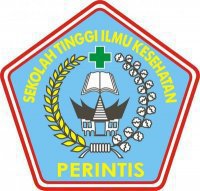 OLEH :ROVVANOL VALIVINIM : 13103084015399PROGRAM STUDI DIII KEPERAWATANSEKOLAH TINGGI ILMU KESEHATANPERINTIS PADANGTAHUN 2017ASUHAN KEPERAWATAN PADA  An.A DENGAN GIZI BURUK DI RUANG RAWAT INAP ANAK RSUD DR.ACHMAD MOCHTAR BUKITTINGGITAHUN 2017LAPORAN STUDI KASUSDiajukan Untuk Memenuhi Salah Satu Syarat Dalam Menyelesaikan Pendidikan Program Diploma III Keperawatan Di STIKes Perintis PadangOLEH :ROVVANOL VALIVINIM : 13103084015399PROGRAM STUDI DIII KEPERAWATANSEKOLAH TINGGI ILMU KESEHATANPERINTIS PADANGTAHUN 2017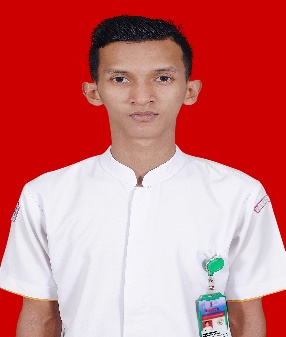 NAMA				: ROVVANOL VALIVINIM					: 13103084015399TEMPAT/ TANGGAL LAHIR	: PAINAN/ 23 DESEMBER 1994PROGRAM STUDI			: D III KEPERAWATANIPK					: 3.11JUDUL KARYA TULIS ILMIAH     :ASUHAN KEPERAWATAN PADA An.A DENGAN GIZI BURUK DIRUANG RAWAT INAP ANAK RSUD Dr.ACHMAD MOCHTAR BUKITTINGGIPEMBIMBING                                  : YENDRIZAL JAFRI, S.kp.M.BiomedNAMA AYAH KANDUNG	           : SYAFRUDDIN MNAMA IBU KANDUNG		: NURIATIALAMAT                                           :  BODI AIR TABIT, PAYAKUMBUH TIMURNO TELP/HP                                     : 081266034029   MOTTO                                             : SELALU BERFIKIR KEDEPAN DAN MENJADI YANG LEBIH BAIKKESAN                                            :TERIMA KASIH UNTUK SELURUH STAF DAN DOSEN YANG TELAH MEMBERIKAN ILMUNYA SEMOGA BERMANFAAT UNTUK SAYAPESAN                                              : SEMOGA PERINTIS TETAP JAYA	PERNYATAAN PERSETUJUANLaporan Studi Kasus yang berjudul’Asuhan Keperawatan Pada Klien An.A dengan Gizi Buruk di Ruang Rawat Inap AnakRumah Sakit Achmad Mochtar Bukittinggi Tahun 2017’ ini telah di setujui,diperiksa dan telah di pertaruhkan di hadapan TIM Penguju Studi Kasus Program Studi DIII Keperawatan STIKes Perintis Sumatra Barat.Bukittinggi,  Januari 2017Pembimbing 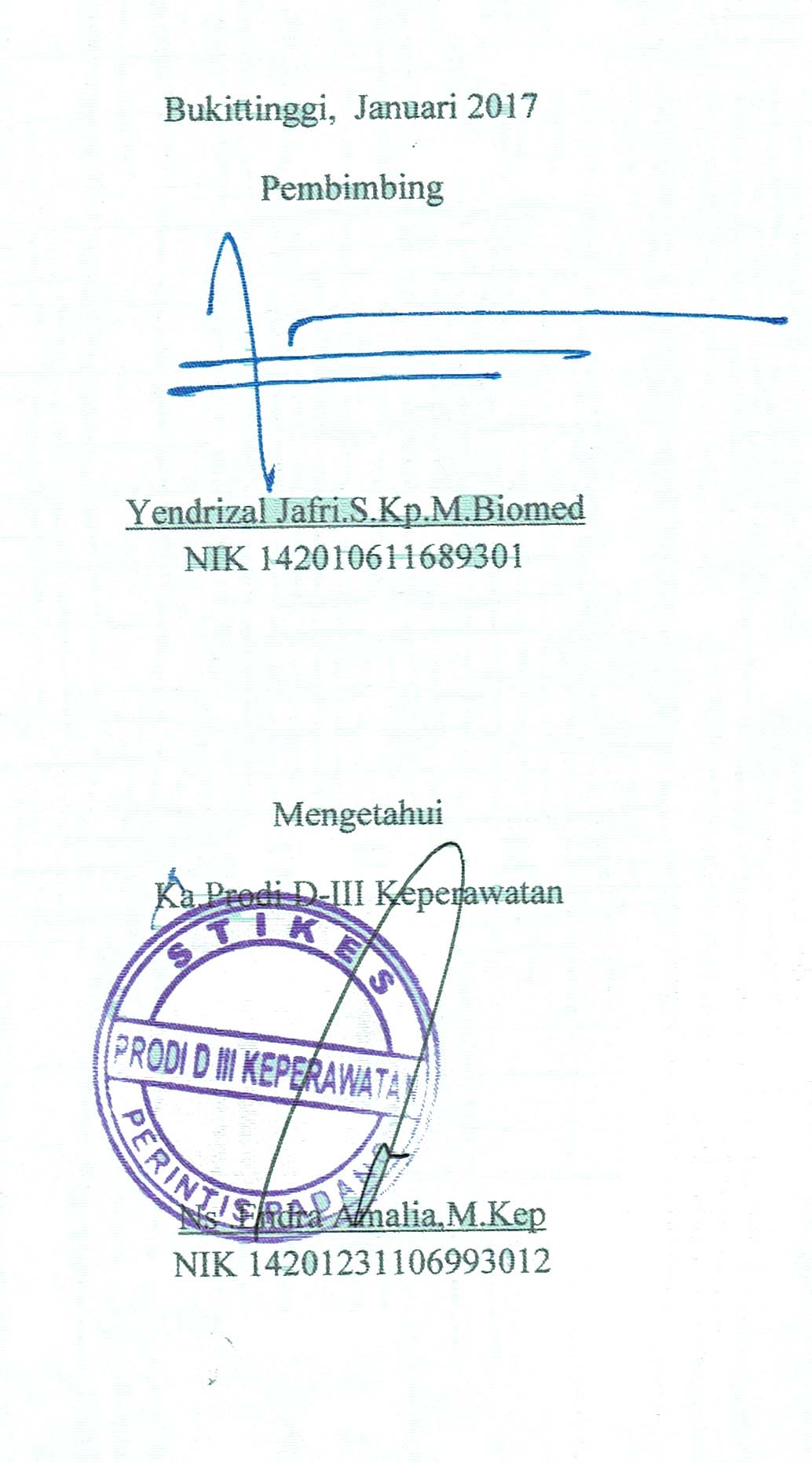 Yendrizal Jafri.S.Kp.M.BiomedNIK 142010611689301Mengetahui 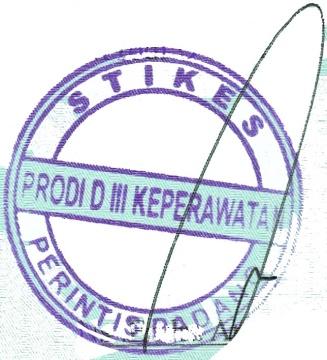 Ka.Prodi D-III KeperawatanNs .Endra Amalia,M.KepNIK 14201231106993012PERNYATAAN PERSETUJUANLaporan Studi Kasus yang berjudul’Asuhan Keperawatan Pada Klien An.A dengan Gizi Buruk di Ruang Rawat Inap AnakRumah Sakit Achmad Mochtar Bukittinggi Tahun 2017’ ini telah di setujui,diperiksa dan telah di pertaruhkan di hadapan TIM Penguju Studi Kasus Program Studi DIII Keperawatan STIKes Perintis Sumatra Barat.Bukittinggi, Maret 2107Penguji 1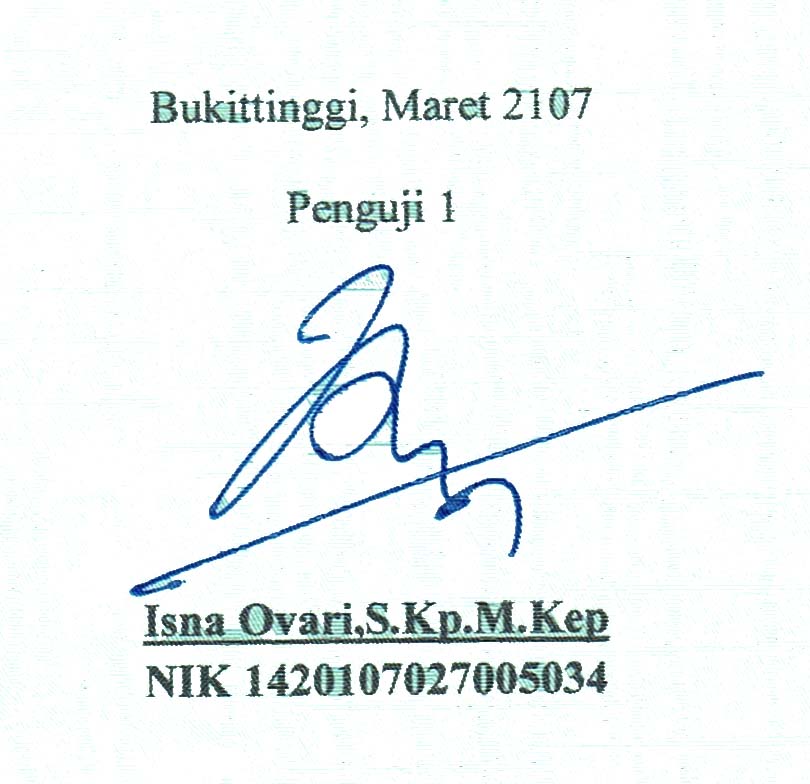 Isna Ovari.S.Kp.M.KepNIK1420107027005034Penguji IIYendrizal Jafri.S.Kp.M.BiomedNIK 142010611689301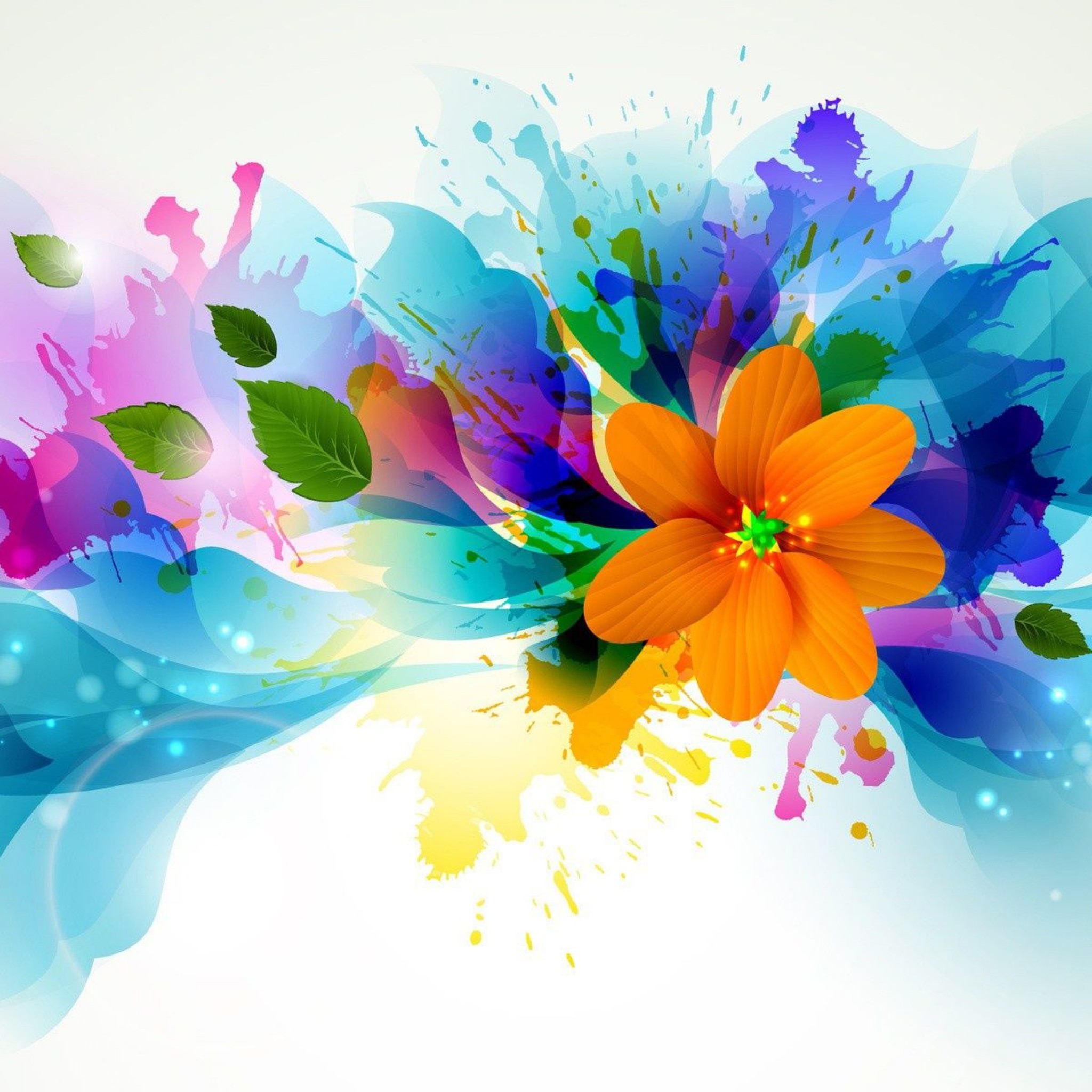 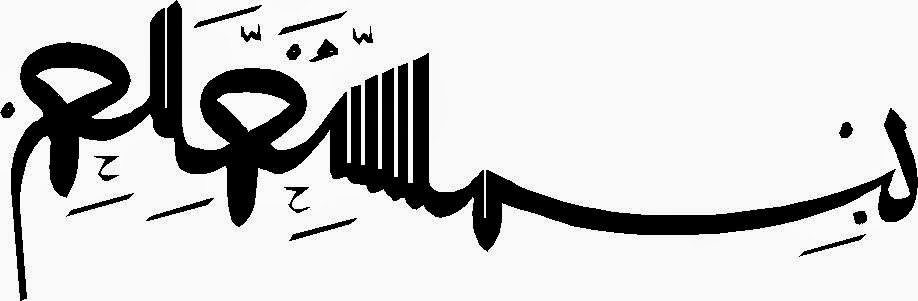 Dia mengajarkan manusia apa yang tidak diketahuinya (QS:AL’Alaq 1-5)Maka nikmat Tuhanmu yang manakah kamu dustakan (QS:Ar-Rahman 13)Niscaya Allah akan mengangkat (derajat)orang orang yang beriman diantaramu dan orang orang yang diberi ilmu beberapa derajat (QS:Al-Mujadillah 11)Alhamdullh..Alhamdulillah..Alhamdullahhirobil’alamin...Syujud syukurku kusembahkan kepadaMUyang maha Agung nan maha Tinggi nan maha Adil nan maha Penyayang, atas takdirMU telah Kau jadikan aku manusia yang senantsia berpikir, berilmu, beriman, dan bersabar menjalani kehidupan ini.Semoga keberhasilan ini menjadi satu langkah awal bagiku untuk meraih cita cita besarku.Hari ini telah tiba ,hari yang paling bersejarah di awal perjuangan hidupku ini untuk menggapai cita citaku yang selama ini ku impikan dan langkah awal untuk membahagiakan orang tua ku serta keluarga ku.Tiga tahun yang lama ini ku jalani dengan penuh kesabaran dengan hadirnya ujian dan cobaan,yang akhirnya berubah tangis kebahagian untukku,dan untuk mereka yang menyayangiku.Kupersembahkan karya kecil ini untuk Ayahanda dan Ibundaku tercinta, yang tiada pernah hentinya selama ini memberikan semangat, do’a, dorongan, nasehat dan kasih sayang serta pengorbanan yang tak tergantikan hingga aku selalu kuat menjalani setiap rintangan yang ad didepanku,..Ayah,..Ibu,..terimalah bukti kecil ini sebagai keseriusankuku untuk membalas semua pengorbananmu.. dalam hidupmu demi hidupku kalia iklas mengorbankan perasaan tanpa kenal leleah, dalam lapar berjuang separuh nyawa hingga segalanya.. Maafkan Anakmu Ayah..ibu.. masih saja ananda menyusahkanmu..Dalam silah di lima waktu mulai fajar terbit hingga terbenam.. seraya tanganku menandah,..ya Allah,..ya Rahman ya Rohim..terimakasih telah kau tempatkan aku diantara malaikatmu yang setiap waktu iklas menjagaku, mendidikku, membimbingku dengan baik,, yaAllah balasan setimpa Surga Firdaus untuk mereka nanti dan jauhkanlah mereka nantinnya dari panas api NerakaMu..Untuk Ayah (Syafruddin M),,,Ibu (Nuriati)...Terima kasih buat segalanya..Dalam setiap langakah aku berusaha mewujudkan harapan-harapanku yang kalian impikan didiriku,meski belum semua itu kuraih”Insallah atas dukungan doa restu semua mimpiku kan terwujudkan di masa depan penuh kehangatan nanti. “Karya Tulis ini ku persembahkan juga untuk kakak-kakak ku tersayang (Meta Sona putri, Puja Kanigara) yang selalu memberikan dorongan do’a dan semngat serta motivasi yng membuatku terus semangat menggapai cita-citaku”terimakasih kakak-kakaku untuk semuanya adikmu ini sangat menyayangimu.Ku persembahkan kebahagian dan rasa terimakasih ini kepada dosen pembimbingkuBapak (Yendrizal Jafri,S.Kp.M.Biomed)terima kasih pak, telah bersedia mengorbankan sebagian waktunya untuk membimbingku, berbagi ilmu kepadaku, terima kasih atas segalanya yang bapak berikan semoga Allah senantiasa membalas semua kebaikan yang bapak berikan kepada ananda”dan seluruh Staff pengajar DIII Keperawatan yang bagiku sudah seperti bagian dari keluargaku sendiri,merekalah”Ka.Prodi DIII Keperawatan, terima kasih bu,atas bimbingan dan nasehatnya selama ini ibu seperti orang tuaku (Ns.Endra Amalia.M.Kep)Terimakasih untuk pembimbing Akademik yang telah memberikan nasehat,semangat motivasi, dan bimbingan serta yang ibu berikan selama ini,ibu sudah ananda anggap sebagai orang tuaku dikampus ini”Kemudian kepada teman-teman DIII Keperawatan angkatan XXV, kawan terima kasih untuk semuanya, semua senyum dan tawa kalian mengiringi langkahku selanjutnya, semoga kita semua sukses..Amin...Rovvanol Valivi,Amd.KepDAFTAR RIWAYAT HIDUP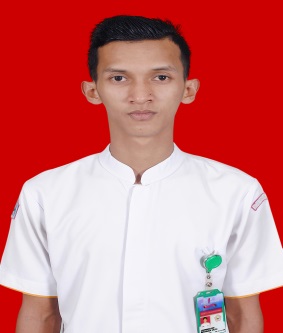 Identitas PenulisNama					: Rovvanol ValiviTempat /Tanggal lahir		: Painan/ 23-12-1994Alamat 					: Payakumbuh TimurNama Orang TuaAyah 					: Syafruddin MIbu 					: NuriatiPendidikanSDN 15 Bodi Air Tabit		:2001-2007SMPN 3 Payakumbuh		:2008-2009SMAN 2 Payakumbuh		:2010-2012STIKes Perintis Sumatra Barat	:2013-2017Program Studi DIII KeperawatanSekolah Tinggi Ilmu Kesehatan, Yayasan Perintis Sumatera BaratKarrya Tulis Ilmiah, Maret 2017Rovvanol Valivi13103084015399ASUHAN KEPERAWATAN PADA KLIEN An. A DENGAN GIZI BURUK DI RUANG RAWAT INAP ANAK RSUD DR. ACHMAD MOCTHAR BUKITTINGGI 2017
                                                            ABSTRAKGizi buruk merupakan kondisi kurang gizi yang disebabkan rendahnya konsumsi energi dan protein (KEP) dalam makanan sehari-hari. Di Indonesia masalah gizi khususnya pada balita, menjadi masalah besar karena berkaitan erat dengan indikator kesehatan umum seperti tingginya angka kesakitan serta angka kematian bayi dan balita lebih jauh lagi. Pengetahuan ibu tentang kesehatan dan gizi berperan nyata dalam resiko gizi buruk. Bentuk kepedulian pada gizi anak merupakan salah satu tanggung jawab dari keluarga dalam hal ini ibu rumah tangga.Untuk itu peneliti tertarik untuk meneliti tentang Balita dengan Gizi Buruk di ruang rawat inap anak RSUD DR.Achmad Mocthar Bukittinggi Tujuan dari penelitian ini adalah untuk mengetahui bagaimana asuhan keperawatan yang tepat pada balita dengan gizi buruk ketika mendapatkan pelayanan di rumah sakit. Gisi buruk pada balita dengan pada umum nya disebabkan oleh Diare, infeksi, dehidrasi, hipoglikemi dan Diharapkan agar keluarga pasien lebih ditingkatkan penyuluhan tentang makanan bergizi dengan metode yang lain tidak hanya ceramah dan tanya jawab saja tetapi dapat ditambahkan dengan demonstrasi atau dilengkapi dengan media-media seperti leaflet, poster dan sebagainya agar materi atau informasi dapat di cerna lebih mudah.Kata kunci        : Anak-anak, ibu, balita dengan gizi buruk, makanan bergiziDaftar Pustaka : 2000-2008DIII Nursing Science Health ProgramSchool of Health Science, Perintis Foundation West SumatraScientific Paper, March 2017Rovvanol Valivi13103084015399NURSING CARE TO CLIENTS An. A WITH BAD NUTRITION IN THE CHILDREN WARD DR. ACHMAD MOCTHAR GENERAL HOSPITAL BUKITTINGGI 2017ABSTRACTMalnutrition is the condition caused by low consumption of energy and protein (KEP) in the daily diet. In Indonesia, malnutritional problems often appear in young children, also become a major problem because it is closely related to general health indicators such as the high morbidity and mortality rates of infants and toddlers. Mother's knowledge about health and nutrition has a significant role in the risk of malnutrition. Form of awareness on child nutrition is one of the responsibilities of the family in this case the mother.base on that researchers interested in studying about Toddlers with Malnutrition in children's ward in DR.Achmad Mocthar General Hospital Bukittinggi, The purpose of this research is to know how to give nursing care nursing right into the infants with malnutrition when getting care in a hospital. malnutrition in toddlers its common caused by diarrhea, infections, dehydration, hypoglycemia and hoped that the families of patients further improved education about nutritious food to the other methods do not just lecture but can be added with the demonstration or equipped with media such as leaflets, posters and so forth so that the material or information can be digested more easily.Keywords	: Toodler, mothers with poor nutrition, nutritious mealsReference	: 2000-2008BAB IPENDAHULUANLatar BelakangGizi buruk (malnutrisi) merupakan masalah utama dalam bidang kesehatan, khususnya di berbagai negara berkembang (WHO, 2004).The United Nations Children’s Fund (UNICEF) pada tanggal 12 September 2008, menyatakan malnutrisi sebagai penyebab lebih dari 1/3 dari 9,2 juta kematian pada anak-anak di bawah usia 5 tahun di dunia. UNICEF juga memberitakan tentang terdapatnya kemunduran signifikan dalam kematian anak secara global di tahun 2007, tetapi tetap terdapat rentang yang sangat jauh antara negara-negara kaya dan miskin, khususnya di Afrika dan Asia Tenggara (CWS, 2008).World Food Programme (WFP) memperkirakan 13 juta anak di Indonesia menderita malnutrisi.Ada beberapa wilayah di Indonesia, yang sekitar 50% bayi dan anak-anak mempunyai berat badan rendah. Survei yang dipublikasi oleh Church World Service (CWS), pada suatu studi kasus di 4 daerah wilayah Timur Barat (Kupang, Timur Tengah Selatan (TTS), Timur Tengah Utara (TTU), dan Belu) menunjukkan sekitar 50% dari bayi dan anak-anak adalah underweight sedang dan/atau underweight berat. Bersama dengan Helen Keller International dan UNICEF, CWS West Timor survei menyimpulkan 13,1% dari seluruh anak di bawah usia 5 tahun menderita malnutrisi akut, sedangkan 61,1% dari bayi baru lahir sampai umur 59 bulan menderita malnutrisi kronik (Church World Service (CWS), 2008).Menurut Depkes (2004) yang dikutip Biro Pusat Statistik tahun 2003 sekitar 5 juta anak balita (27,5%) yang kekurangan gizi, lebih kurang 3,6 juta anak (19,2%) dalam tingkat gizi kurang, dan 1,5 juta anak gizi buruk (8,3%). Khususnya untuk mereka yang berumur di bawah 5 tahun. (Depkes, 2004)Komplikasi yang ditimbulkan oleh malnutrisi meliputi hipotemi, hipoglikemi, infeksi, diare, dehidrasi, dan syok.Masalah gizi kurang dan buruk dipengaruhi langsung oleh faktor konsumsi pangan dan penyakit infeksi. Secara tidak langsung dipengaruhi oleh pola asuh, ketersediaan pangan, faktor sosial ekonomi, budaya dan politik. Apabila gizi kurang dan gizi buruk terus terjadi dapat menjadi faktor penghambat dalam pembangunan nasional. Secara perlahan kekurangan gizi akan berdampak pada tingginya angka kematian ibu, bayi, dan balita, serta rendahnya umur harapan hidup. Selain itu, dampak kekurangan gizi terlihat juga pada rendahnya partisipasi sekolah, rendahnya pendidikan, serta lambatnya pertumbuhan ekonomi (Badan Perencanaan Pembangunan Nasional, 2007).Kurang gizi atau gizi buruk dinyatakan sebagai penyebab tewasnya 3,5 juta anak di bawah usia lima tahun (balita) di dunia. Mayoritas kasus fatal gizi buruk berada di 20 negara, yang merupakan negara target bantuan untuk masalah pangan dan nutrisi. Berbagai penelitian membuktikan lebih dari separuh kematian bayi dan balita disebabkan oleh keadaan gizi yang jelek. Resiko meninggal dari anak yang bergizi buruk 13 kali lebih besar dibandingkan anak yang normal. Tahun 2005 ditemukan 1,8 juta balita dengan status gizi buruk, dan dalam waktu yang sangat singkat menjadi 2,3 juta di tahun 2006. Sekitar 37,3 juta penduduk hidup dibawah garis kemiskinan, separo dari total rumah tangga mengkonsumsi kurang dari kebutuhan sehari-hari, 5 juta balita berstatus gizi kurang, dan lebih dari 100 juta penduduk berisiko terhadap berbagai masalah kurang gizi (Hadi, 2005).Hasil pemantauan Dinas Kesehatan Kabupaten Gorontalo tahun 2007 dari 24.248 balita yang ditimbang se Kabupaten Gorontalo, 494 balita atau dua persen diantaranya mengalami gizi buruk. Selain dibeberapa daerah kabupaten juga banyak ditemukan kasus gizi buruk misalnya di kabupaten Bone Bolango.Dari jumlah penderita gizi buruk diatas, dapat dikategorikan masih tinggi dibanding jumlah standar nasional yang ditetapkan yaitu <1% dan untuk kejadian gizi kurang <15%.Berdasarkan keadaan tersebut penulis mengangkat kasus tentang “Asuhan Keperawatan Anak pada An. A dengan gizi buruk di Rumah Sakit Umum Achmad MokhtarBukittinggi Tahun 2016Di RSUD Achmad mochtar Bukittinggi di ruangan Anak pada 6 bulan terakhir sejak bulan januari sampai juni tahun 2016 di dapatkan angka kejadian penyakit Gizi Buruk sebanyak  37% di ruangan rawat Inap Anak( buku laporan diruangan) .Tujuan PenelitianTujuan UmumMampu melakukan asuhan keperawatan dengan pasien serta mendapatkan pengalaman nyata tentang asuhan keperawatan dengan Gizi Buruk diruang rawat Anak RSAM Bukitinggi tahun 2016.Tujuan KhususMampu menyusun konsep dasar asuhan keperawatan pada klien dengan Gizi Buruk di ruang Anak RSAM Bukitinggi Tahun 2016.Mampu menerapkan asuhan keperawatan dalam menunjang asuhan keperawatan pada klien dengan Gizi Buruk diruang rawat Anak RSAM Bukitinggi Tahun 2016.Mampu menentukan diagnosa keperawatan pada asuhan keperawatan  klien dengan Gizi Buruk diruang Anak RSAM Bukitinggi Tahun 2016.Mampu menetukan perencanaan asuhan keperawatan pada klien dengan Gizi Buruk diruang Anak RSAM Bukitinggi Tahun 2016.Mampu melaksanakan tindakan keperawatan pada asuhan keperawatan klien dengan Gizi Buruk diruang Anak RSAM Bukitinggi Tahun 2016.Mampu melaksanakan evaluasi pada asuhan keperawatan klien dengan Gizi Buruk diruang Anak RSAM Bukitinggi Tahun 2016.Mampu membuat dokumentasi keperawatan pada klien dengan Gizi Buruk diruang Anak RSAM Bukittinggi Tahun 2016.Mampu membandingkan asuhan keperawatan teori dengan kajian kasus pada klien dengan Gizi Buruk diruang Anak RSAM Bukittinggi Tahun 2016.ManfaatBagi PenulisHasil studi kasus ini bermanfaat dalammenambahkan pengetahuan tentangkurang energi protein (KEP) pada anakdengan menggunakan asuhan keperawatan, serta sebagai syarat untuk memperoleh gelar Ahli Madya Keperawatan.Bagi Profesi Keperawatan Hasil penelitian ini diharapkan dapat digunakan sebagai profesi penelitian selanjutnya tentang Kurang Energi Protein (KEP) Hasil penelitian ini diharapkan dapat menghasilkan ahlimadya keperwatan sebagai perawatBagi PasienMeningkatkan keadaan gizinya, kemudian meningkatkan kemandirian akan pentingnya memeriksakan pertumbuhan balita rutin posyandu, posde, puskesmas rumah sakit, bidan atau dokter.BAB IITINJAUAN TEORITISKonsep DasarPengertianStatus gizi itu pada dasarnya adalah keadaan keseimbangan antara asupan dan kebutuhan zat gizi yang diperlukan tubuh untuk tumbuh kembang terutama untuk anak balita, aktifitas, pemeliharaan kesehatan, penyembuhan bagi mereka yang menderita sakit dan proses biologis lainnya di dalam tubuh. (Depkes.RI 2008)Ukuran yang digunakan dalam menentukan status gizi adalah berat badan, bisa juga tinggi badan yang didasarkan pada umur, ukuran ini biasa disebut dengan ukuran antropometri dan disajikan dalam bentuk indeks.Oleh karenanya hasil dimanfaatkan atau digunakan untuk Assesment Keadaan Gizi Induviduataupun juga penentuan status gizi masyarakat tentunya dengan menggunakan tabel antropomteri (bukan KMS).Untuk assesment status gizi induvidu dengan indeks BB/U dapat dilihat 4 kategori yaitu gizi lebih, gizi baik, gizi kurang dan gizi buruk. (lihat perbedaannya dengan KMS yang hanya untuk melihat Naik-Turun/Tetap dan BGM). Sementara untuk assesmen keadaan gizi masyarakat dapat menentukan prevalensi gizi lebih, baik, kurang dan buruk.Berat Badan yang berada di Bawah Garis Merah (BGM) pada KMS merupakan perkiraan untuk menilai seseorang menderita gizi buruk, tetapi bukan berarti seseorang balita telah menderita gizi buruk, karena ada anak yang telah mempunyai pola pertumbuhan yang memang selalu dibawah garis merah pada KMS.Gizi adalah suatu bentuk organism menggunakan makanan yang dikonsumsi secara normal melalui proses digesti, absorpsi,transfortasi, penyimpanan metabolismedan pengeluaran zat zat yang tidak digunakan untuk mempertahankan kehidupan dan fungsi normal dari organ organ serta menghasilkan energy (supariasa,2001)Gizi buruk adalah Suatu bentuk terparah akibat kurang gizi menahun.selain akibat kurang konsumsijenis makanan bernutrisi seimbang, gizi buruk pada anak juga bisa disebabkan gangguan pada pencernaanatau gangguan zat makananyang penting untuk tubuh. Anatomi dan FisiologiCavum OrisRongga mulut adalah pintu masuk saluran pencernaan. Fungsi rongga mulut:Memberi makan Mengerjakan pencernaan pertama dengan jalan mengunyahUntuk berbicaraBila perlu digunakan untuk bernafasRongga mulut (cavum oris) dibantu oleh:Sebelah atas	: Oleh pallantum durum dan pallantum moleSebelah bawah	: Oleh otot-otot yang membentuk lidah, kecuali itu juga os mandibulaSebelah depan dan samping	: Oleh gigi, bibir dan juga pipiSebelah belakang			: Oleh isthmus fauciumDidalam rongga mulut tersebut terdapat:Pipi dan BibirMengandung otot-otot yang diperlukan dalam proses mengunyah dan bicara disebelah luar, pipi, dan bibir diselimuti oleh kulitLidahLidah mengandung 2 jenis otot, yaitu:Otot ekstrinsik yang berorigo diluar lidah, insersi dilidahOtot instrinsik yang berorigo dan insersi didalam lidahGigiGigi dibedakan menjadi 4 macam:Gigi seri (Dens Incisivus) terdapat 8 buahGigi seri (Dens Caninus) terdapat 4 buahGigi geraham depan (Dens Premolaris)Gigi geraham belakang (Dens Molaris)Kelenjar LudahTerdapat tiga kelenjar ludah yang menghasilkan air ludah, yaitu:Kelenjar Parotis, terletak disebelah bawah dengan daun telinga diantara otot pengunyah dengan kulit pipih. Cairan ludah hasil sekresinya dikeluarkan melalui duktus stesen kedalam rongga mulut melalui satu lubang dihadapannya gigi molar kedua atas. Saliva yang disekresikan sebanyak 25-35 %Kelenjar Sublinguinalis, terletak dibawah lidah salurannya menuju lantai rongga mulut. Saliva yang disekresikan sebanyak 3-5 %Kelenjar Submandibularis, terletak lebih belakang dan kesamping dari kelenjar subinguinalis. Saluran menuju kelantai rongga mulut belakang gigiseri pertama. Saliva yang disekresikan sebanyak 60-70 %Ada 2 jenis pencernaan didalam rongga mulut:Pencernaan mekanik, yaitu pengunyahan dengan gigi, pergerakan otot-otot lidah, dan pipi untuk mencampur makanan dengan air ludah sehingga terbentuklah suatu bolus yang bulat untuk ditelan.Pencernaan kimiawi yaitu pemecahan zat pati (amilum) oleh pthialin (suatu amylase) menjadi maltosa. Suatu bukti ialah bila kita mengunyah nasi (zat pati), lama-kelamaan akan sedikit terasa manis. Pthialin bekerja didalam rongga mulut (pH 6,3-6,8) dan masih bekerja didalam lambung untuk mencernakan zat pati kira-kira 15 menit sampai asam lambung menurunan pH sehingga pthialin tidak bekerja lagiFaringFaring menghubungkan rongga mulut dengan kerongkongan dan melakukan gerakan mencegah masuknya makanan ke jalan pernapasan dengan menutup sementara hanya beberapa detik dan mendorong makanan masuk ke dalam esofagus agar tidak membahayakan pernapasan.EsofagusEsofagus adalah yang menghubungkan rongga mulut dengan lambung, yg letaknya dibelakang trakea yg berukuran panjang  20-25 cm dan lebar 2 cm.Fungsi dari esophagus adalah:Menghantarkan bahan yang dimakan dari faring ke lambungTiap-tiap ujung esofagus dilindungi oleh suatu sphingter yang berperan sebagai barier terhadap refleks isi lambung kedalam esofagusDinding esophagus terdiri atas beberapa bagian, yaitu:Lapisan Mukosa, terletak dibagian dalam yang dibentuk oleh epitel berlapis gepeng dan diteruskan kefaring dibagian atas serta mengalami perubahan yang mencolok pada perbatasan esophagus lambung menjadi epitel selapis toraks pada lambungLapisan Submukusa, mengandung sel-sel sekretoris yang menghasilkan mucus untuk mempermudah jalannya makanan waktu menelan dan melindungi mukosa dari cedera pencernaan kimiawiLapisan otot, terdiri dari dua lapisan serabut otot yang satu berjalan longitudinal, dan lainnya sirkulasi.Mekanisme menelan dilakukan setelah mengunyah:Gerakan membentuk makanan menjadi sebuah bolus dengan bantuan lidah dan pipu dan melalui bagian belakang mulut masuk kedalam faringSetelah makanan masuk kedalam faring maka fallantum lunak naik untuk menutup nares posterior, glottis menutup oleh kontraksi otot-otot dan otot kontrikstor faring menangkap makanan dan pada saat ini pernapasan berhenti. Gerakan menelan pada bagian ini merupakan gerakan refleksMakanan berjalan dalam esophagus karena kerja peristaltik yang menghantarkan bolus makanan ke lambungGasterLambung menampung makanan yang masuk melalui esofagus, mengahancurkan makanan, dan menghaluskan makanan dengan gerakan peristaltik lambung dan getah lambung. Penghancuran makanan dilakukan dengan dua cara yaitu dengan mekanis dan kimiawi.Mekanis, menyimpan, mencampur dengan sekret lambung dan mengeluarkan kimus ke dalam usus.Pendorongan makanan terjadi secara gerakan peristaltik setiap 20 detik.Kimiawi, bolus dalam lambung akan dicampur dengan asam lambung dan enzim-enzim.Di dalam lambung, makanan dicerna secara kmiawi.Dinding lambung tersusun dari tiga lapisan otot, yakni otot melingkar, memanjang dan menyerong.Kontraksi dan ketiga macam lapisan otot tersebut mengakibatkan gerak peristaltik (gerak menggelombang). Gerak peristaltik menyebabkan makanan di dalam lambung diaduk-aduk.Di bagian dinding lambung sebelah dalam terdapat kelenjar-kelenjar yang menghasilkan getah lambung. Aroma, bentuk, warna, dan selera terhadap makanan secara refleks akan menimbulkan sekresi getah lambung. Getah lambung mengandung asam lambung (HCI), pepsin, musin, dan renin.Asam lambung berperan sebagai pembunuh mikroorganisme dan mengaktifkan enzim pepsinogen menjadi pepsin.Pepsin merupakan enzim yang dapat mengubah protein menjadi molekul yang lebih kecil.Musin merupakan mukosa protein yang melicinkan makanan.Renin merupakan enzim khusus yang hanya terdapat pada mamalia, berperan sebagai kaseinogen menjadi kasein. Kasein digumpalkan oleh Ca²+ dari susu sehingga dapat dicerna oleh pepsin. Tanpa adanya reninm sus yang berwujud cair akan lewat begitu saja di dalam lambuing dan usu tanpa sempat dicerna.Kerja enzim dan pelumatan oleh otot lambung mengubah makanan menjadi lembut seperti bubur, disebut chyme (kim) atau bubur makanan. Otot lambung bagian pilorus mengatur pengeluaran kim sedikit demi sedikit dalam duodenum. Caranya, otot pilorus yang mengarah ke lambung akan relaksasi (mengendur) jika tersentuk kim yang bersifat asam. Sebaliknya, otot pilorus yang mengarah ke duodenum akan berkontraksi (mengerut) jika tersentuh kim. Jadi, misalnya kim yang bersifat asam tiba di pilorus depan, maka pilorus akan membuka, sehingga makanan lewat. Oleh karena makanan asam mengenai pilorus belakang, pilorus menutup.Makanan tersebut dicerna sehingga keasamanya menurun. Makanan yang bersifat basa di belakang pilorus akan merangsang pilorus untuk membuka. Akibatnya, makanan yang asam dari lambung masuk ke duodenum.Demikian seterusnya.Jadi, makanan melewati pilorus menuju duodenum segumpal demi segumpal agar makanan tersebut dapat tercerna efektif.Seteleah 2 sampai 5 jam, lambung kosong kembali.IntestinumIntestinum adalah tempat berlangsungnya sebagian besar pencernaan dan penyerapan.Setelah ini lumen meninggalkan usus halus tidak terjadi lagi pencernaan walaupun usus besar dapat menyerap sejumlah kecil garam dan air. Dengan panjang sekitar 6,3 m (21 kaki), diameternya kecil yaitu 2,5 cm/1 inci. Bergulung didalam rongga abdomen dan terlentang dari lambung sampai usus besar.Usus halus terdiri dari 3 bagian yaitu:DuodenumDuodenum disebut jga usus dua belas jariBagian pertama usus halus yang terbentuk sepatu kudaBermuara dua saluran: saluran getah pancreas dan saluran empeduJejenumDisebut juga usus kosongMenempati 2/5 sebelah atas dari usus halus yang selebihnyaTerjadi pencernaan secara kimiawiPencernaan diselesaikan Menghasilkan enzim pencernaanIleumIleum disebut juga usus penyerapan Menempati 3/5 akhirPenyerapan sari-sari makananColonColon terbagi menjadi 3 (tiga) bagian, yaitu:Asenden Transversum DesendenFungsi utama usus besar antara lain:Untuk menyimpan bahan sebelum defekasiSelulosa dan bahan2 lain dalam makanan yg tidak dapat dicerna membentuk sebagian besar feses dan membantu mempertahankan pengeluaran tinja secara teratur karena berperan menentukan volume isi colonRektum dan AnusRektum, terletak dibawah kolon sigmoid yang menghubungkan intestinum mayor (usus besar) dengan anus.Terletak dalam rongga pelvis didepan osakrum dan askoksigis.Panjang 10 cm terbawah dari usus tebal.Anus adalah bagian dari saluran pencernaan yang menghubungkan rectum dengan dunia luar (udara luar). Anus ini terletak didasar pelvis, dindingnya diperkuat oleh tiga spinter, yaitu:Spinter Ani Internus yang bekerja tidak menurut kehendakSpinter Levator Ani yang bekerja tidak menurut kehendakSpinter Ani Eksternus yang bekerja bekerja menurut kehendakPankreasPankreas memiliki panjang 15 cm, campuran jaringan eksokrin dan endokrin, elenjar memanjang yang terletak dibelakang dan dibawah, diatas lengkung pertama duodenum.Eksokrin: sel sekretorik seperti anggur yg membentuk kantung-kantung atau asinus, berhubungan yg akhirnya bermuara ke duodenum.Endokrin	:	pulau-pulau jaringan endokrin terisolasi, pulau-pulau langerhands 
(insulin dan glukosa)Enzim yg ada pada pancreas adalah:Proteolitik	: untuk pemcernaan proteinAmilase	: untuk pencernaan karbohidratLipase	: untuk pencernaan lemakKonsep Tumbuh Kembang pada BayiNeonatus (bayi lahir sampai usia 28 hari)Sesuai dengan tindakan yang dilakukan oleh orang tuanya. Sedangkan perawat membantu orang tua dalam memenuhi kebutuhan tumbuh kembang bayi yang Dalam tahap neonatus ini bayi memiliki kemungkinan yang sangat besar tumbuh dan kembang masih belum diketahui oleh orang tuanya.Bayi (1 bulan sampai 1 tahun)Sendiri tanpa dibantu Dalam tahap ini bayi memiliki kemajuan tumbuh kembang yang sangat pesat. Bayi pada usia 1-3 bulan mulai bisa mengangkat kepala,mengikuti objek pada mata, melihat dengan tersenyum dll. Bayi pada usia 3-6 bulan mulai bisa mengangkat kepala 90°, mulai bisa mencari benda-benda yang ada di depan mata dll. Bayi usia 6-9 bulan mulai bisa duduk tanpa di topang, bisa tengkurap dan berbalik sendiri bahkan bisa berpartisipasi dalam bertepuk tangan dll. Bayi usia 9-12 bulan mulai bisa berdiri, berjalan dengan dtuntun, menirukan suara dll. Perawat disini membantu orang tua dalam memberikan pengetahuan dalam mengontrol perkembangan lingkungan sekitar bayi agar pertumbuhan psikologis dan sosialnya bisa berkembang dengan baik.Todler (usia 1-3 tahun)Anak usia toddler ( 1 – 3 th ) mempunyai sistem kontrol tubuh yang mulai membaik, hampir setiap organ mengalami maturitas maksimal. Pengalaman dan perilaku mereka mulai dipengaruhi oleh lingkungan diluar keluarga terdekat, mereka mulai berinteraksi dengan teman, mengembangkan perilaku/moral secara simbolis, kemampuan berbahasa yang minimal. Sebagai sumber pelayanan kesehatan, perawat berkepentingan untuk mengetahui konsep tumbuh kembang anak usia toddler guna memberikan asuhan keperawatan anak dengan optimal.Pra Sekolah (3-6 tahun)Anak usia pra sekolah adalah anak yang berusia antara 3-6 tahun ( Wong, 2000), anak usia prasekolah memiliki karakteristik tersendiri dalam segi pertumbuhan dan perkembangannya. Dalam hal pertumbuhan, secara fisik anak pada tahun ketiga terjadi penambahan BB 1,8 s/d 2,7 kg dan rata-rata BB 14,6 kg.penambahan TB berkisar antara 7,5 cm dan TB rata-rata 95 cm. Kecepatan pertumbuhan pada tahun keempat hampir sama dengan tahun sebelumnya.BB mencapai 16,7 kg dan TB 103 cm sehingga TB sudah mencapai dua kali lipat dari TB saat lahir. Frekuensi nadi dan pernafasan turun sedikit demi sedikit. Pertumbuhan pada tahun kelima sampai akhir masa pra sekolah BB rata-rata mencapai 18,7 kg dan TB 110 cm, yang mulai ada perubahan adalah pada gigi yaitu kemungkinan munculnya gigi permanent ssudah dapat terjadi.Usia sekolah (6-12 tahun)Kelompok usia sekolah  sangat dipengaruhi oleh teman sebayanya. Perkembangan fisik, psikososial, mental anak meningkat. Perawat disini membantu memberikan waktu dan energi agar anak dapat mengejar hoby yang sesuai dengan bakat yang ada dalam diri anak tersebut.Remaja ( 12-18/20 tahun)Perawat membantu para remaja untuk pengendalian emosi dan pengendalian koping pada jiwa mereka saat ini dalam menghadapi konflik.Dewasa muda (20-40 tahun)Perawat disini membantu remaja dalam menerima gaya hidup yang mereka pilih, membantu dalam penyesuaian diri, menerima komitmen dan kompetensi mereka, dukung perubahan yang penting untuk kesehatan.Dewasa menengah (40-65 tahun)Perawat membantu individu membuat perencanaan sebagai antisipasi terhadap perubahan hidup, untuk menerima faktor-faktor risiko yang berhubungan dengan kesehatan dan fokuskan perhatian individu pada kekuatan, bukan pada kelemahan.Dewasa tua Perawat membantu individu untuk menghadapi kehilangan (pendengaran, penglihatan, kematian orang tercinta).HeparHati merupakan organ terbesar dari sistem pencernaan yg ada dalam tubuh manusia.Berwarna coklat, sangat vaskuler lunak.Beratnya sekitar 1300-1500 gram.Didalam hati terdiri dari lobulus-lobulus yang banyak sekitar 50.000-100.000 buah.Lobulus yang berbentuk segienam, setiap lobulus terdiri dari jajaran sel hati (hematosit) seperti jari-jari roda melingkari suatu vena sentralis diantara sel hati terdapat sinusinoid yang pada dindingnya terdapat makrofag yang disebut sel kuffer yang dapat memfagosit sel-sel darah yg rusak dan bekteri.Hematosit menyerap nutrient, oksigen dan racun dari darah sinusoid.Didalam hematosit zat racun akan didektosifikasi. Diantaranya hematosit terdapat saluran empedu. Kanalikuli-kanalikuli akan bergabung menjadi duktus hepatikus, yang bercabang menjadi dua, satu menuju kandung empedu yang disebut duktus sitikus, yang kedua duktus koleodokus akan bergabung dengan duktus wirsungi dari pancreas menuju duodenum. Metabolisme makanan:Metabolisme KarbohidratGlikolisis	: Pembentukan glukosa menjadi glikogenGlikogenolisis	: Pembentukan glikogen menjadi glukosaGlukoneogenesis	:	Pembentukan glukosa bukan dari karbohidrat, tetapi dari protein dan lemakMetabolisme Protein Beberapa asam amino diubah menjadi glukosa.Asam amino yang tidak dibutuhkan menjadi urea yang dikeluarkan dari sel hati kdalam darah dan disekresikan oleh ginjal.Metabolisme LemakLemak diubah menjadi asam lemak dan gliserol selain itu asam lemak dibawa menuju hati dalam darah porta dari usus dan diubah menjadi jenis partikel-partikel kecil yg dapat digunakan dalam proses metabolic. Kebutuhan Gizi Anak NormalKebutuhan   Gizi BayiAwal kehidupan adalah suatu periode dengan laju pertumbuhan yang sangat cepat, dengan terjadinya peningkatan berat badan bayi pada usia 4 bulan sebesar dua kali berat badan lahir. Energi  dan nutrien  dibutuhkan  tidak  saja untuk mempertahankan  fungsi  dan aktifitas  tubuh,  tetapi juga,  dalam jumlah  yang bcsar untuk penyusunan jaringan tubuh.Kebutuhan  gizi  secara  kuantitatif  dan kualitatif  bagi  bayi  sangat    berbeda dengan  kebutuhan   gizi  bagi  anak  dan  orang  dewasa,  dengan  demikiaa   untuk menjamin kecukupan gizi dan kesehatan bayi yang layak dibutuhkan keseimbangan antara energi dan  sejumlah besar zat gizi.Bayi sampai  usia sekurang- kurangnya 4 - 6 bulan, ASI .merupakan  makanan paling lengkap dan juga  merupakan  suatu campuran  yang paling seimbang dari zat gizi yang dibutuhkan, apabila kebutuhan bayi akan energi telah tercukupi   oleh ASI otomatis semua kebutuhan  gizi lainnya  akan terpenubi, kecuali  pada   bayi dengan kondisi yang khusus seperti berat badan lahir rendah (Durjati S. Boedihardjo,  1994).ASI tidak banya merupakan  sumber  gizi utama tapi juga  akan  merupakan penyebab utama terjadinya kurang gizi dan kematian bayi jika lalai menggunakannya, karena itu penyapihan yang terlalu awal atau terlalu cepat akan berbahaya. ASI yang tidak mendapat tambahan makanan  lain, sesudah  empat   sampai enam bulan, akan tidak cukupmengandung  protein maupun kalori (Alan Berg,1986)Tabel 2.1 Energi yang dibutuhkan bayiSumber  : Durjati Sri, 1994 Pemberian Makan untuk BayiBiasanya    kebutuhan     gizi   bayi   akan   terpenuhi     oleh   ASI   dan   makanan tambahan   yang   cocok   yang   dapat   merupakan   kombinasi    berbagai   makanan   yang  dimakan  anak -  anak yang  lebih tua maupun  orang dewasa.Makanan  BayiAir Susu Ibu (ASI)ASI sebagai  makanan  alamiah  adalah  makanan  terbaik  yang dapat diberikan  oleh seorang  ibu kepada  anak yang dilahirkannya,   dimana  komposisinya sesuai untuk  pertumbuhan   bayi yang biasanya  bSerubah  sesuai  dengan  kebutuhan setiap  saat (Solihin,   1990).Air   Susu    lbu   merupakan     rnakanan    terbaik    untuk    bayi,   oleh   karena mengandung   semua  bahan  yang    diperlukan   oleh  bayi.  Kualitas   AS!  sebagai  bahan makanan  bayi  tidak  ada  tandingannya.   Variasi  normal  dalam  kornposisi   ASI tercipta untuk pemenuhan   kebutuhan  gizi bayi.  Secara  ilmiah  kualitas  AI ditentukan   oleh  zatatau bahan-bahan  yang terkandung didalamnya seperti:: protein, lemak,  karbohidrat .vitamin, mineral,  dan zat -  zat yang penting  untuk  pencegahan  terjadinya  infeksi(Zulhaida, 1996).ASI merupakan makanan yang sempuma untuk bayi dan tidak ada produk makanan pengganti ASI yang kwalitasnya menyamai ASI (AlanBerg, 1986). Keuntungan dari pemberian ASI pada bayi adalah : mudah dicerna dan diserap, selalu bersih dan segar, arnan. ASI rnenyernpumakan pertumbuhan  bayi, sehingga menjadi sehat dan cerdas. ASI mernberikan perlindungan terhadap berbagai penyakit terutama infeksi, memperindah kulit, gigi dan bentuk rahang. ASI selalu tersedia dengan suhu yang tepat.  Bayi  yang rnendapat ASljarang  mengalami diare, tidak akan rnengalami sembelit, jarang terkena aiergi, mempunyai hubungan yang erat dengan ibunya.Pemberian ASl secara eksklusif berarti bayi hanya   diberikan ASI selama 4-6 bulan  tanpa  makanan  dan  minuman  lainnya,  kecuali  obat  bila diperlukan. Diketahui bahwa ASI banyak rnengandung air, sehingga tarnbahan cairan seperti air gula  atau  air  tajin  tidak  diperlukan  lagi  oleh  bayi  selama  4-6 bulan  pertama kebidupannya. Memulai rnernberikan makanan tambahan pada bayi sebelum berusia 4-6  bulan  sering  rnengundang  terjadinya  penyakit  infeksi saluran   pencemaan rnakanan  (Biro Pusat Statistik, 1997).Bayi yang mendapat AS! secara eksklusif   ternyata rnernpunyai status morbiditas  dan mortalitas  yang jauh  lebih rendah  dibandingkan  dengan bayi  yang mendapat ASI ditambah dengan susu formula (Ebrahim, 1994).Produksi  ASI dalam  sehari untuk bayi 0-6 bulan  adalah  850 mililiter (155,5 liter) atau sarna dengan600   kalori dan untuk bayi 7-12 bulan  500 mililiter (91,5 liter) atau sarna dengan 385 kalori (AlanBerg, 1986).Pasi (Pengganti ASI)Air Susu Ibu  (ASI) merupakan  makanan bayi yang paling baik akan tetapi adakalanya  oleh  suatu  sebab  ibu  harus  menambah  atau  mengganti  ASl  dengan makanan   lain.   Berbagai  keadaan   yang   tidak   memungkinkan   ibu   untuk  tidak memberikan AS! pada bayinya walaupun produksinya cukup seperti :Berhubung dengan penyakitnya    dilarang  oleh Dokter    untuk menyusui baik untuk kepentingan  bayinya maupun ibunyaBayi dilahirkan  dcngan kelainan  metabolik  bawaan yang akan bereaksi jelekjika bayi tersebut mendapat ASI.Ibu sedang dirawat di Rumah Sakit dan dipisahkan   dari bayinya.lbu bekerja  atau berdagang  sedangkan  tempat  kerja terletak jauh  dari tempat tinggalnya (Solihin, 1990).Makanan  yang  sering  digunakan   sebagai  PAST adalah  salah  satu  jenis makanan bayi formula yang berupa bubuk dari  susu hcwan yang telah discsuaikan dengan ASI, dimana hanya diperlukan penambahan air yang bersih, jenis makanan ini biasanya mahal dan karenanya sering terjadi pengenceran yang terlalu banyak.Meskipun ramuan - ramuan makanan bayi yang mirip ASI dapat dibuat, tetapi tidak pernah dapat sarna seperti susu manusia, yang mungkin dapat disamakan barangkali  barn  susunan  protein  atau  lemaknya  secara  kuantitatif  tetapi  bukan kualitatif (Winarno, ·1990). Pada beberapa susu formula  sumber karbohidratnya adalah laktosa yaitu jenis gula yang sama  dengan ASI sedang sumber proteinnya kasein yang berasal dari susu sapi   lebih   banyak   kandungan    lernak   tak  jenuhnya    atau   lebih   rendah   kolesterol daripada  lemak  dalarn ASI. Sebagian  besar  susu  formula  diperkaya  dengan  zat -zat  gizi seperti  dianjurkan oleh  sebagian   besar  ahli  gizi  dan  diantaranya    ada  yang  ditambah   lagi,    karena   itu meskipun  tidak   persis  sarna  dengan  ASI   dalam  semua jenis  gizinya  ( terutama  jenis protein  dan lemak  ), namun  ramuan  susu  formula  telah  dapat  mencukupi   sumber  gizi pada kehidupan   bayi (Santoso,   1999).Seorang  bayi  harus  diberikan   sebanyak  rnungkin  susu  sesuai  dengan kebutuhannya    untuk   menghilangkan    perasaan   lapar,  akan   tetapi  pengenceran    susu harus  dilakukan    secara tepat  agar larutan  susu yang diberikan  tidak terlampau   pekat. Permasalahan   yang  sering  timbul  adalah  pemberian  susu botol  akan  membuka kesempatan   kepada   sebagian   ibu  untuk  memberikan   susu  secara  berlebihan   kepada bayinya   akibat   membuat    larutan   susu   terlampau    kental,   akibatnya    bayi   menjadi gemuk  dengan  segala  permasalahan    pada  kesehatannya.   Di  lain  pihak,  ibu-  ibu  dari kelompok   masyarakat    dengan   status   ekonomi   rendah   akan  membuat    larutan   susu yang  terlampau   encer  untuk  menghemat   pemakaian   susu bubuk  yang  mahal  harganya sehingga  bayi  dapat  menderita  defisiensi   protein, kalori.Keputusan    akhir   untuk   memilih   jenis   susu  bagi   bayinya   memang   terietak ditangan  ibu, tetapi  saran dari dokter  dan ahli gizi harus  menjadi  bahan  pertimbangan.Susu   formula    biasanya    dapat   diberikan    kepada    bayi   sarnpai    usia   enam    bulan.Makanan Tambaban  .Menurut Solihin Pudjiadi (1990) makanan tambahan untuk bayi sebaiknya memenuhi persyaratan sebagai berikut:Memenuhi kecukupan gizi.Memenuhi pola menu seimbang, juga memperhatikan selera.Bentuk dan porsi disesuaikan dengan daya terima, toleransi, dan keadan faali anak.Memperhatikan sanitasi / higiene.Bayi mempunyai kebutuhan gizi yang lebih besar daripada mereka yang lebih tua, tetapi kemampuan saluran pencemaannya lebih kecil daripada orang dewasa dan perkembangannyapun bertahap, oleh  karena itu mereka  memerlukan  makanan tambahan yang khusus, yang lunak, mudah dicema, dan tidak voluminous. Pemberian  makanan  pendamping  harus bertahap  dan bervariasi,  dan mulai bentuk  bubur  dan ke bentuk bubur kental,  sari buah, buah  segar, makanan lumat, makanan lembek dan akhimya makanan padat (Dina Agoes, 2001).Pemberian berbagai makanan tambahan baik yang dapat dibeli maupun yang dibuat  sendiri  untuk  melengkapi    pemberian  air  susu  dilakukan  sedini mungkin. Dipasaran  tersedia  biji -  bijian  (jagung, beras,  gandum,  dan  lain-lain)  yang telah dimasak terlebih dahulu dan makanan saring yang dikemas dalam kaleng atau botol steril sehingga bayi dapat menikmati diet sangat  awal. Sebagian besar ibu mulai dengan pemberian bubur yang dibuat dari makanan pokok seperti tepung beras, atau tepung jagung  yang dimasak dalam air atau susu,dengan menambah gula  (Ebrahim, 1994).Tujuan memberikan makanan pelengkap adalah:Melengkapi   zat gizi yang kurang  terdapat  dalam ASIIPAS!.Mengembangkan kemampuan bayi untuk menerima ben:naeam makanan dengan berbagai rasa dan tekstur.Mengembangkan kemampuan bayi untuk mengunyah dan menelan.Melakukan  adaptasi  terhadap  makanan  yang  mengundang  kadar  energi  tinggi(Penuntun Diit Anak, 1992).Pengukuran Status GiziAntropometriAntropometri sebagai indikator status gizi dapat dilakukan dengan mengukur beberapa parameter. Parameter adalah ukuran tunggal dari tubuh manusia,  antara  lain:  umur,  berat  badan,  tinggi  badan,  lingkar  lengan  atas, lingkar kepala, lingkar dada, lingkar panggul dan tebal lemak dibawah kulit. Ukuran tubuh manusia yang berhubungan dengan berbagai macam pengukuran dimensi tubuh dan komposisi tubuh dari berbagai tingkat umur dan tingkat gizi. Penggunaan untuk melihat ketidakseimbangan asupan protein dan energi (Supariasa, 2002). Dari beberapa pengukuran tersebut, berat badan, tinggi badan dan  lingkar  lengan  sesuai  dengan  usia  adalah  yang  paling  sering  dilakukan dalam survei gizi. Untuk keperluan perorangan di keluarga,    berat badan (BB), tinggi   badan   (TB) atau panjang badan (PB) adalah   yang   paling dikenal (Soekirman, 2000).KlinisMetode ini didasarkan atas perubahan-perubahan yang terjadi yang dihubungkan dengan ketidakcukupan gizi. Hal ini dapat dilihat pada jaringan epitel  seperti kulit, mata, rambut dan mukosa oral atau pada organ -organ yang dekat dengan permukaaan tubuh seperti kelenjar tiroid. Penggunaan untuk survei klinis secara cepat (Supariasa, 2002).BiokimiaPemeriksaan spesimen yang diuji secara laboratories yang dilakukan pada berbagai macam jaringan tubuh yang digunakan anatara lain: darah, urine, tinja dan juga beberapa jaringan tubuh seperti hati dan otot. Penggunaan untuk suatu peringatan bahwa kemungkinan akan terjadi keadaan m alnutrisi yang lebih parah lagi (Supariasa, 2002).BiofisikPenentuan status gizi dengan melihat kemampuan fungsi dan melihat perubahan struktur jaringan. Penggunaan dalam situasi tertentu seperti kejadian buta senja epidemic (epidemic of night blindness) (Supariasa, 2002). Survei konsumsi makananMetode penentuan gizi secara tidak langsung dengan melihat jumlah dan jenis zat gizi yang dikonsumsi. Penggunaan dengan pengumpulan data konsumsi makanan dapat memberikan gambaran tentang konsumsi barbagai zat gizi pada masyarakat, keluarga dan individu (Supariasa, 2002).Statistic vitalDengan menganalisis data beberapa statistik kesehatan seperti angka kematian berdasarkan umur, angka kesakitan dan kematian akibat penyebab tertentu dan data lainya yang berhubungan dengan gizi.   Penggunaan sebagai bahan indikator tidak langsung pengukuran status gizimasyarakatn(Supariasa,2002).Jenis-jenis Indikator status gizi balitaMasa balita merupakan masa yang menentukan dalam tumbuh kembangnya yang  akan  menjadikan   dasar  terbentuknya   manusia seutuhnya. Karena   itu  pemerintah   memandang   perlu   untuk   memberikan suatu  bentuk pelayanan    yang  menunjang    tumbuh  kembang    balita  secara  menyeluruh terutama   dalam   aspek   mental   dan  sosial.   Pertumbuhan   dan perkembangan saling  mendukung   satu  sama  lain  perkembangan   seorang anak tidak dapat maksimal tanpa dukungan atau optimalnya pertumbuhan. Misalnya seorang anak yang kekurangan gizi akan mempengaruhi perkembangan mental maupun sosialnya,   oleh  karena   itu  keduanya   harus   mendapat   perhatian   baik  dari pemerintah, masyarakat maupun orang tua. Salah satu indikator untuk melihat pertumbuhan fisik anak adalah dengan melihat    status  gizi anak  dalam  hal ini balita.  Sebagai  alat  ukur  untuk mengetahui  tingkat  perkembangan  seorang anak  dengan  menggunakan Kartu Menuju Sehat (KMS) (Soetjiningsih, 2002).Semua  kejadian  yang  berhubungan    dengan  kesehatan  anak  sejak lahir   sampai   berumur   lima   tahun,   perlu   dicatat   dalam   KMS,   misalnya identitas anak, tanggal lahir dan tanggal pendaftaran, serta penyakit yang pernah dideritanya. KMS berisi pesan-pesan penyuluhan tentang penanggulangan diare, makanan anak. Sehingga ibu senantiasa membawa KMS pada semua kegiatan kesehatan  dan  cenderung  ingin  kontak  dengan  petugas     kesehatan     untuk merujuk   anaknya.   Hal   ini   dapat   digunakan sebagai pengamatan status gizi anak, disamping mempunyai kelebihan maupun kekurangannya  (Soetjiningsih,2002)Untuk mengetahui apakah berat badan dan tinggi badan normal, lebih rendah atau lebih tinggi dari yang seharusnya, dilakukan perbandingan dengan suatu standard internasional yang ditetapkan oleh WHO (Soekirman, 2000).Di dalam ilmu gizi status gizi tidak hanya diketahui dengan mengukur BB atau TB sesuai  dengan  umur  (U)  secara  sendiri-sendiri,  tetapi  juga  dalam  bentuk indikator yang dapat merupakan kombinasi antara ketiganya, sebagai berikut :Indikator BB/UIndikator BB/U menunjukkan secara sensitif status gizi saat ini (saat diukur) karena mudah berubah. Kelebihan indikator BB/U adalah Dapat dengan mudah dan cepat dimengerti oleh masyarakat umum; Sensitif untuk melihat perubahan status gizi dalam jangka waktu pendek; dan Dapat mendeteksi kegemukan. Sedangkan kelemahan indikator BB/U adalah interpretasi status gizi dapat keliru apabila terdapat pembengkakan atau oedem; data umur yang akurat sering sulit diperoleh terutama di Negara-negara yang sedang berkembang; kesalahan  pada  saat  pengukuran  karena  pakaian  anak  yang  tidak  dilepas/ dikoreksi dan anak bergerak terus; masalah social budaya setempat yang mempengaruhi orangtua untuk tidak mau menimbang anaknya karena dianggap seperti barang dagangan (Soekirman, 2000).Indikator TB/UIndikator TB/U menggambarkan status gizi masa lalu. Adapun kelebihan indikator TB/U adalah dapat memberikan gambaran riwayat keadaan gizi masa lampau: dapat dijadikan indikator keadaan social ekonomi penduduk. Sedangkan  kekurangannya  adalah  kesulitan  dalam  melakukan  pengukuran panjang badan pada kelompok usia balita; tidak dapat menggambarkan keadaan gizi saat kini; memerlukan data umur yang akurat yang sering sulit diperoleh di negara-negara berkembang; kesalahan sering dijumpai pada pembacaan skala ukur, terutama bila dilakukan oleh petugas non-profesionalIndikatorB/TBIndikator BB/TB menggambarkan secara sensitif dan spesifik status gizi saat ini. Berat badan berkorelasi linier dengan tinggi badan, artinya dalam keadaan normal perkembangan berat badan akan mengikuti pertambahan tinggi badan pada percepatan tertentu.Adapu kelebihan indikator BB/TB adalah independen terhadap umur dan ras; dapat menilai status “kurus” dan “gemuk”; dan keadaan marasmus atau KEP berat lain.Sedangkan kelemahannya adalah kesalahan  pada  saat  pengukuran  karena  pakaian  anak  yang  tidak  dilepas/dikoreksi dan anak bergerak terus; masalah social budaya setempat yang mempengaruhi orangtua untuk tidak mau menimbang anaknya karena dianggap seperti barang dagangan; kesulitan dalam melakukan pengukuran panjang atau tinggi badan pada kelompok usia balita; kesalahan sering dijumpai pada pembacaan skala ukur, terutama bila dilakukan oleh petugas non -profesional; tidak dapat memberikan gambaran apakah anak tersebut pendek, normal dan jangkung,(Soekirman,2000)EtiologiMarasmusMarasmus adalah gangguan gizi karena kekurangan karbohidrat. Gejala yang timbul diantaranya muka seperti orangtua (berkerut), tidak terlihat lemak dan otot di bawah kulit (kelihatan tulang di bawah kulit), rambut mudah patah dan kemerahan, gangguan kulit, gangguan pencernaan (sering diare), pembesaran hati dan sebagainya. Anak tampak sering rewel dan banyak menangis meskipun setelah makan, karena masih merasa lapar. Pada stadium lanjut yang lebih berat anak tampak apatis atau kesadaran yang menurun.Etiologi :Dapat menyertai prematuritas atau merupakan penyakit pada neonatus, dimana menyusuinya kurang baik karena daya isapnya belum baik. Juga terjadi apabila terus-menerus hanya diberi susu ibu tanpa tambahan. Infeksi terutama diare, seringkali merupakan penyakit penyerta.Tanda – tanda:Anak tampak sangat kurus, tinggal tulang terbungkus kulit.Wajah seperti orangtuaCengeng, rewelPerut cekungKulit keriput, jaringan lemak subkutis sangat sedikit sampai tidak ada.Sering disertai diare kronik atau konstipasi / susah buang air, serta penyakit kronik.Tekanan darah, detak jantung dan pernafasan berkurang.Pada marasmus kalori yang dibutuhkan kurang sekali. Pada diet yang sempurna, kalori didapat dari :Hidrat arang 	: 50-55%Lemak 		: 30-35%Protein 		: 15%Apabila hidrat arang kurang, maka depot glycogen yang akan digunakan. Bila depot sudah habis, maka akan menggunakan subcutant fat akibatnya anak akan menjadi kurus. Bila protein lemak sudah habis, maka akan menggunakan protein jaringan, akibatnya otot-otot menjadi atrophy. Lemak yang terakhir menghilang yaitu lemak dari pipi.Pengobatan :Kurangi kehilangan panas badan, tetapi jangan memberikan tambahan pemanas.Makanan dengan porsi kecil tapi sering,dengan tinggi protein dan kalori, misalkan susu bubuk skim. Gula dan minyak makan dapat di tambahkan dari bahan-bahan setempat. Mungkinmula-mula diperlukan pipa nasogastrik untuk pemberian makanannya. Berikanlah volume makanan sesuai dengan baku untuk berat badannya.Obati penykit penyertanya, misalnya pemberian cairan pada enteritis, vitamin A untuk seroftalmia, pengobatan antituberkulosa, antimalaria, obat anti cacing dan besi, dll.Berikan pendidikan agar tidak terjadi relaps.Pencegahan :Pendidikan pada orang tua.Pemberihan makanan sapihan yang sesuai dan memadai, harus segera dimulai pada umur 6 bulanDeteksi dini oleh petugas kesehatan setempat, dan penatalaksanaan yang sesuai bagi bayi yang kekurangan air susu ibu.Pencegahan dan pemantauan terhadap penyakit infeksi.KwashiorkorKwashiorkor adalah gangguan gizi karena kekurangan protein biasa (KEP) sering disebut busung lapar. Kalori sedikit atau malah tinggi, kebutuhan vitamin dan mineralnya sedikit.Kwashiorkor yang murni dijumpai pada anak yang sudah di sapih sedangkan makanan penggantinya tidak adekuat.Gejala yang timbuldiantaranya adalah tangan dan kaki bengkak, perut buncit, rambut rontok dan patah, gangguan kulit.Terdapat juga gangguan perubahan mental yang sangat mencolok.Pada umumnya penderita sering rewel dan banyak menangis.Pada stadium lanjut anak tampak apatis atau kesadaran yang menurun.Etiologi :Anak yang sedang tumbuh, membutuhkan keseimbanganprotein yang pasif, sedangkan pada orang dewasa hanya membutuhkan protein untuk mempertahankan keseimbangan dalam tubuh saja.Protein dari makanan sering kali mahal, bisa tidak di berikan pada anak-anak karena ketidaktahuan atau karena kepercayaan setempat. Kekurangan protein yang cukupberat dan akan menyebabkan kwasiorkor, sering kali berhubungan dengan defisiensi vitamin, anemia infestasi parasit dalam usus, malaria dan infeksi lainya.Perjalanan penyakit (menurut Vughelye) :Sesudah defisiensi diet selama 1 minggu, lalu berat badan menurun. 3 minggu kemudian produksi enzyme pancreas menurun, yang pertama menurun ialah lipase, kemudian trypsine, dan yang terakhir adalah amilase.Pembesaran hepar, setelah 2 minggu kemudian terjadi gangguan pencernaan.Timbulnya oedema, mula-mula pada kaki (Pre tibial) , kemudian ekstremitas alas. Bila berat bisa terjadi oedema dimata.Tanda – tanda Kwasiokor :Edema umumnya di seluruh tubuh terutama pada kaki ( dorsum pedis )Wajah membulat dan sembab.Otot-otot mengecil, lebih nyata apabila diperiksa pada posisi berdiri dan duduk, anak berbaring terus menerus.Perubahan status mental : cengeng, rewel kadang apatis.Anak sering menolak segala jenis makanan ( anoreksia ).Pembesaran hatiSering disertai infeksi, anemia dan diare / mencret.Rambut berwarna kusam dan mudah dicabut.Gangguan kulit berupa bercak merah yang meluas dan berubah menjadi hitam terkelupas ( crazy pavement dermatosis )Pandangan mata anak nampak sayu.Pengobatan dan Terapy Kwashiorkor :Pengobatan :Kurangi kehilangan panas badan, tetapi jangan diberi pemanas.Segera perbaiki ketidakseimbangan cairan/elektrolit, dan berikan makanan dengan susu pengencer ½ , beriakan semuanya, sampai mencapai 90 kkal/kg untuk 1-2 hari. Seringkali dibutuhkan pemberian melalui pipa nasogastrik.Pada saat nafsu makan sudah kembali, naikkan masukan volume dan energinya, berikan protein 2g/kg, campuran mineral (termasuk Mg, K, Zn, Cu) dan multivitamin, termasuk asam folat. Campuran yang dapat bermanfaat adalah susu bubuk skim, gula dan minyakSesudah 7-10 hari, berikan susu beserta minyak makan, paling sedikit 150 kkal/kg. Pada saat itu masukan disesuaikan denag nafsu makan. Berikanlah campuran makanan dari bahan setempat misalnya daging, sayuran, kacang-kacangan.Obati infeksi penyertanya seperti malaria, parasitosis, avitaminosis, anemiaBerikan pendidikan pada ibu agar jangan terjadi relaps.Terapy KwashiorkorDietUntuk terapy ini harus diperhatikan daya pencernaannya, di antaranya :Cara Pemberian :Harus diperhatikan apakah ada anorexia, muntah, diarrhoea. Bila tidak ada	: bisa diberikan makanan cair dan lunak.Bila ada 	:	diberikan makanan cair, dapat diberikan secara sonde/infuse.Bentuk dietJumlah diet tergantung dari BB rata-rata.Vitamin dan mineralPenyakit lain yang memberatkanTransfusi darahPencegahan :Pendidikan pada orang tua.Pemberian makanan sapihan yang sesuai dan memadai, disertai cukup protein. Pencegahan dan pemantauan terhadap penyakit infeksi dan infestasi parasit, misalkan dengan imunisasi.Deteksi dini oleh petugas kesehatan setempat, dan penatalaksanaan yang sesuai bagi bayi yang kekurangan air susu ibu.Tabel 2.1Perbedaan Marasmus dan KwashiorkorPenilaian status gizi dapat diukur secara langsung dan tidak langsung yaitu :Status gizi secara langsungAntropometri, secara umum antropometri artinya ukuran tubuh manusia. Ditinjau dari sudut pandang gizi, maka antropometri gizi berhubungan dengan berbagai macam pengukuran dimensi tubuh dan komposisi tubuh dari berbagai tingkat umur dan tingkat gizi.Klinis, pemeriksaan  klinis adalah metode yang sangat penting untuk menilai status gizi masyarakat, metode ini didasarkan atas perubahan-perubahan yang terjadi yang dihubungkan dengan ketidak cukupan gizi. Hal ini dapat dilihat pada jaringan epitel (supervicial epithelial tissues) seperti kulit, mata, rambut dan mukosa oral atau organ-organ yang dekat dengan permukaan tubuh seperti kelenjar tiroid.Biokimia, pemeriksaan specimen yang di uji secara laboratories yang dilakukan pada berbagai macam jaringan tubuh. Jaringan tubuh digunakan antara lain : darah, urine,dan juga beberapa jaringan tubuh seperti hati dan otot.Biofisik, penentuan gizi secara biofisik adalah penentuan status gizi dengan melihat kemampuan fungsi (khususnya jaringan) dan melihat perubahan struktur dari jaringan.Status gizi secara tidak langsungSurvey konsumsi makanan, metode enentuan status gizi secara tidak langsung dengan melihat jumlah dan jenis zat gizi yang dikonsumsiStatistic vital, pengukuran status gizi dengan statistic vital adalah dengan menganalisis data beberapa  statistic kesehatan angka kematian berdasarkan umur, angka kesakitan dan kematian akibat penyebab tertentu dan data lainnya yang berhubungan dengan gizi.Ekologi, bengoa mengungkapkan bahwa malnutrisi merupakan masalah ekologi sebagai hasil interaksi beberapa faktor fisik, biologis dan lingkungan budaya. Jumlah makanan yang tersedia sangat tergantung dari keadaan ekologi seperti iklim, tanah, irigasi dan lain-lainTabel 2.2 Status gizi berdasarkan indeks antropometri (Sumber : Yayah K. Husaini, Antropometri sebagai Indeks Gizi dan Kesehatan Masyarakat. Medika, No 8 tahun XXIII,1997)Tabel 2.3 Baku Rujukan Penilaian Status Gizi Anak Perempuan Tabel 2.4 Baku Rujukan Penilaian Status Gizi pada Anak Laki-laki.Sumber : Departemen Kesehatan RI,2006Manifestasi KlinisEdemaWajah membulat dan sembabRambut tipis seperti kemerahan rambut jagung,mudah dicabut tanpasakit,rontokPerubahan status mental:apatis dan rewelPembesaran hatiKelainan kulit pada bercak merah muda yang meluas dan berubah warna jadi coklate kehitamanPatofisiologi disertai Web of CautionPatofisiologi gizi buruk pada balita adalah anak sulit makan atau  anorexiabisa terjadi karena penyakit akibat defisiensi gizi, psikologik seperti suasana makan, pengaturan makanan dan lingkungan. Rambut mudah rontok dikarenakan kekurangan protein, vitamin A, vitamin C dan vitamin E. Karena keempat elemen ini merupakan nutrisi yang penting bagi rambut.  Pasien juga mengalami rabun senja.Rabun senja terjadi karena defisiensi vitamin A dan protein.Pada retina ada sel batang dan sel kerucut.Sel batang lebih hanya bisa membedakan cahaya terang dan gelap.Sel batang atau rodopsin ini terbentuk dari vitamin A dan suatu protein. Jika cahaya terang mengenai sel rodopsin, maka sel tersebut akan terurai. Sel tersebut akan mengumpul lagi pada cahaya yang gelap. Inilah yang disebut adaptasi rodopsin.Adaptasi ini butuh waktu.Jadi, rabun senja terjadi karena kegagalan atau kemunduran adaptasi rodopsin. Turgor atau elastisitas kulit jelek karena sel kekurangan air (dehidrasi). Reflek patella negatif terjadi karena kekurangan aktin myosin pada tendon patella dan degenerasi saraf motorik akibat dari kekurangn protein, Cu dan Mg seperti gangguan neurotransmitter.Sedangkan, hepatomegali terjadi karena kekurangan protein.Jika terjadi kekurangan protein, maka terjadi penurunan pembentukan lipoprotein.Hal ini membuat penurunan HDL dan LDL.Karena penurunan HDL dan LDL, maka lemak yang ada di hepar sulit ditransport ke jaringan-jaringan, pada akhirnya penumpukan lemak di hepar.Tanda khas pada penderita kwashiorkor adalah pitting edema.Pitting edemaadalah edema yang jika ditekan, sulit kembali seperti semula.  Pitting edemadisebabkan oleh kurangnya protein, sehingga tekanan onkotik intravaskular menurun.Jika hal ini terjadi, maka terjadi ekstravasasi plasma ke intertisial.Plasma masuk ke intertisial, tidak ke intrasel, karena pada penderita kwashiorkor tidak ada kompensansi dari ginjal untuk reabsorpsi natrium.Padahal natrium berfungsi menjaga keseimbangan cairan tubuh.Pada penderita kwashiorkor, selain defisiensi protein juga defisiensi multinutrien.Ketika ditekan, maka plasma pada intertisial lari ke daerah sekitarnya karena tidak terfiksasi oleh membran sel dan mengembalikannya membutuhkan waktu yang lama karena posisi sel yang rapat. Edema biasanya terjadi pada ekstremitas bawah karena pengaruh gaya gravitasi, tekanan hidrostatik dan onkotik (Sadewa, 2008)	Kurang makan, menderita penyakit kemiskinan, pendidikan rendah.	Gizi buruk	kondisi sakit	  ansietas		minim informasi		kurang pengetahuanMarasmus										Kwasiokor			resiko kematian	Asupan kalori dan nutrisi	absorbsi nutri diusus				asupan nutrisi dalam protein		  dlm waktu lamaTidak adekuat			menurun						tidak adekuat			nutrisi krg dr keb.tubuhKeb.tubuh terus meningkat	diare		ketidak seimbangan vol.cairan	keb.nutrisi terus meningkat		nutrisi jaringaCadangan makanan diambil 	 penyusutan jaringan					defesiensi protein dan kalori 		tubuh menurundari lemak bawah kulit	hilangnya lemak subkutan	badan kurus	ggn.citra diri	respon tubuh kadar albumin 	metabolismeKeb.nutrisi dan kalori		kulit tipis, kering, berkeriput		ggn.integritas kulit	serum				energi tdk adekuattidak terpenuhi										oedema			   kelemahanDefisiensi kalori								ketidak seimbangan vol.cairan		ggn. Pada aktivitasdan nutrisi		sistem imun menurun																										kondisi bedrestGgn.pertumbuhan	komplikasi											    defisit perawatan diridan perkembangan													          resiko cideraSumber: Brunner & Suddart (2011)Pemeriksaan PenunjangPemeriksaan darahPada pemeriksaan darah meliputi Hb, albumin, globulin, protein total, elektrolit serum, biakan darah.Pemeriksaan urin.Pemeriksaan urine meliputi urine lengkap dan kulture urine.Uji faal hatiEKGX foto paruPenatalaksanaanKeperawatanMakanan atau minuman dengan biologic tinggi gizi kalori atau protein. Pemberian secara bertahap dari bentuk dan jumlah mula-mula cair (seperti susu) lunak (bubur) biasa (nasi lembek).1)	Prinsip pemberian nutrisi:a.       	Porsi kecil, sering, rendah serat, rendah laktosab.      	Energy atau kalori: 100 Kkal/kg BB/haric.       	Protein: 1-1,5 g/kg BB/harid.      	Cairan: 130 ml/kg BB/hari ringan-sedang: 100 ml/kg BB/hati edema berat2)    	Obati/ cegah infeksi: Antibiotika.       Bila tampak komplikasi: cotrymoksasol 5 mlb.      Bila anak sakit berat: ampicillin 50 mg/kg BB IM/IV Setiap 6 jam selama 2 hari3)   	Untuk melihat kemajuan/perkembangan anaka.      Timbang berat badan setiap pagi sebelum diberi makanb.      Catat kenaikan BB anak tiap mingguMedisLakukan pengaturan makanan dengan berbagai tahap salah satunya adalah tahap yang dimulai dari pemberian kalori sebanyak 50 kal/kg bb/hari dalam cairan 200 ml/kg bb/hari pada kwashiorkor dan 250 ml/kg bb/hari pada marasmus.Berikan makanan tinggi kalori (3-4 g/kg bb/hari) dan tinggi protein (160-175 g/kb bb/hari) pada kekurangan energi dan protein berat, serta berikan mineral dan vitamin.Pada bayi berat badan kurang dari 7 kg berikan susu rendah   laktosa(low lactose milk-LLM) dengfan cara 1/3 LLM ditambah glukosa 10% tiap 100 ml susu ditambah 5 g glukolin untuk mencegah hipoglikemia selama 1-3 hari kemudian, pada hari berikutnya 2/3Apabila berat badan lebih dari 7 kg maka pemberian makanan dimulai dengan makanan bentuk cair selama 1-2 hari, lanjutkan bentuk lunak, tim dan seterusnya, dan lakukan pemberian kalori mulai dari 50 kal/kg bb/hari.Lakukan evaluasi pola makan, berat badan, tanda perubahan kebutuhan nutrisi seperti turgor, nafsu makan, kemampuan absorpsi, bising usus dan tanda vital. (A. Alimul, 2006)Pengobatan kekurangan giziKomplikasiMenyebabkan kematian bila tidak segera ditanggulangi oleh tenaga kesehatan.Kurang cerdas.Berat dan tinggi badan pada umur dewasa lebih rendah dari normal.Sering sakit infeksi seperti batuk,pilek,diare,TBC,dan lain-lain.Asuhan KeperawatanPengkajianIdentitas	:Meliputi nama, umur, jenis kelamin, alamat, pendidikan, pekerjaan, No Register, agama, tanggal masuk Rs , dll.Keluhan utama: Tidak ada nafsu makan dan muntah.Riwayat penyakit sekarang: Gizi buruk biasanya ditemukan nafsu makan kurang kadang disertai muntah dan tubuh terdapat kelainan kulit (crazy pavement).Riwayat penyakit dahulu: Apakah ada riwayat penyakit infeksi, anemia, dan diare sebelumnya.Riwayat kesehatan keluarga: Apakah ada keluarga yang lain menderita gizi burukPemeriksaan fisikInspeksiMata : agak menonjol, konjungtiva anemis, bula mata rontok.Wajah : membulat dan sembab.Kepala : rambut mudah rontok dan kemerahan, tampak kusam dan kotorKulit : adakah crazy pavement dermatosis.Abdomen : Marasmus : tampak cekungKwasiokor : tampak buncit seperti busung lapar.Kemungkinan Diagnosa yang MunculPemenuhan nutrisi kurang daari kebuituhan tubuh b.d intake nutrisi tidak adekuat.Kerusakan integritas kulit b.d perubahan nutrisi, dehidrasi.Kurang pengetahuan b.d kurang informasi tentang kondisi, prognosi dan kebutuhan nutrisiGangguan pertumbuhan dan perkembangan b/d asupan kalori dan protein yang tidak adekuat.Tabel 3.2Rencana Asuhan KeperawatanImplementasi Implementasi yang dilakukan untuk diagnosa pertama adalah memberikan pendidikan kesehatan tentang penyakit gizi kurang yang bertujuan untuk mengatasi masalah mengenai tahap mengenal masalah dan memutuskan masalah yang dihadapi oleh keluarga. Materi yang diberikan pengenalan masalah antara lain pengertian gizi kurang, penyebab gizi kurang, tanda dan gejala gizi kurang. Sedangkan isi materi yang diberikan untuk implementasi memutuskan masalah antara lain, tentang akibat bila gizi kurang terjadi, bagaimana perawatan untuk gizi kurang bila terjadi, serta penangananya. Diagnosa kedua, penulis melakukan tindakan yaitu memberikan penjelasan bagaimana merawat anggota keluarga yang sakit, memodifikasi lingkugan yang sehat, serta pemanfaatkan pelayanan kesehatan yang ada. Materi yang diberikan saat implementasi yang diberikan antara lain untuk bagian bagaimana merawat anggota yang sakit perawat mengajarkan penkes pembuatan minuman modisco untuk meningkatkan berat badan dan pemberian diit menu seimbang yang tinggi kalori dan protein.EvaluasiMasalah teratasi sebagian, keluarga kooperatif, dapat mengatakan gizi kurang adalah keadaan kurang gizi tingkat berat yang disebabkan oleh rendahnya konsumsi energi protein dari makanan sehari-hari dan terjadi dalam waktu yang cukup lama. Penyebabnya gizi kurang penyebab langsung contohnya diare dan pilek,selanjutnya dari penyebab tidak langsung contohnyaa kemiskinan keluarga dan tingkat pendidikann dan pengetahuan. Tanda dan gejalanya tampak sangat kurus, lemas. Cara mengatasi masalah gizi kurang dengan cara pemberian gizi seimbang, caraya dengan memberikan makanan yang brgizi, banyak sayur, buah, dan makanan tinggi kalori dan protein serta pemberian minuman modisco. Keluarga juga dapat menjawab semua pertanyaan dan memahami materi yang disampaikan.BAB IIITINJAUAN KASUSPengkajianTanggal Pengambilan Data	: 22 Juni 2016Ruangan 			: AnakIdentitas KlienNama anak	: An. ATanggal lahir	: 03 Juli 2015Umur 		: 1 TahunJenis kelamin	: Laki-lakiAnak Ke		: 1 pertamaNama Ibu 	: Ny. M		Nama Ayah	: Tn. RUmur		: 25 tahun		Umur		:  27 tahunAgama		: Islam			Agama		: IslamSuku		: Tanjung		Suku		: TanjungPendidikan	: SMA			Pendidikan	: SMAPekerjaan	: IRT			Pekerjaan 	: SupirAlamat		: Batu Taba		Alamat 	: Batu TabaAlasan MasukAlasan Masuk :keluarga klien mengatakan Berat badan anak tidak sesuai dengan usianya sekarang, keluarga klien mengatakan Anak klien tidak nafsu makan,keluarga klien mengatakan Anak klien hanya menghabiskan diit ½ porsi dari biasanya, keluarga klien mengatakan Anaknya pucatRiwayat KesehatanRiwayat Kesehatan SekarangPada saat melakukan pengkajian pada tanggal 22 juni 2016  keluarga klien mengtakan berat badan Anak tidak sesuai dengan umurnya, saat dilakukan pengkajian keluarga klien mengatakan Anak klien tidak nafsu makan,keluarga klien mengatakan Anak klien hanya menghabiskan diit ½ porsi dari biasanya, keluarga klien mengatakan Anaknya pucat ,keluarga klien mengatakan Anaknya masih sesakDari data Observasi penulis mendapatkan Data klian tampak tidak menghabiskan makanannya dan klien tampak tidak nafsu makan, wajah klien tampak pucat ,klien tampak kurus BB klien hanya 5,4 Kg. klien tampak sesak, pernafasan 51x/iRiwayat Kehamilan dan KelahiranPrenatal		: 2 x 1 bulanNatal		: Dirumah bidanPosnatal		: Tidak ada masalahBerat badan	:2,300kgRiwayat Kesehatan DahuluKlien pernah dirawat di RSAM dengan penyakit Sesak NafasRiwayat Kesehatan keluargaKeluarga tidak ada memiliki penyakit yang sama dengan klienRiwayat SosialYang mengasuh anak adalah kedua orang tua dan anggota keluargaPola Kegiatan Sehari-hariPemeriksaan FisikKepalaRambut 		: Warna pirang tekstur halusKulit kepala	: Bersih tidak ada lesi, tidak ada benjolanMata Inspeksi 	:Kepala simetris kiri dan kanan, bentuk bulat,warna rambut pirang tekstur halus, distribusimerata, rambut tampak bersih,tidakberminyak, tidak rontok dan kulit kepala tidakada ketombePalpasi 	:Tidak ada nyeri tekanHidung Inspeksi	:hidung simetris kiri kanan,hidungbersih, pernafasan cuping hidung tidak adaPalpasi 	:Tidak ada nyeri tekanMulut Kebersihan	: Bersih dan LembabTelinga Bentuk				: Simetris kiri kananSekresi				: SedikitGangguan pendengaran	: BaikLeherTracheaGlandula tyroidInspeksi	: Simetris kiri kananPalpasi		: Tidak ada pembesaran tryoidDadaParu	Inspeksi	: Simetris kiri dan kananPalpasi		: Taktil Premitus kanan dan kiri samaPerkusi		: SonorAuskultrasi	: Suara nafas terdengar (vesicular)Jantung Palpasi		: Letus kordis teraba pada intercostals 5Perkusi		: RedupAuskultrasi	: Terdengar jelasAbdomen Inspeksi	: Bentuk datar dan simetris kiri kananAuskultrasi	: Peristaltic kusus 12/menitPalpasi		: Tidak ada terdapat nyeri tekanPerkusi		: TimpaniPemeriksaan Tingkat PerkembanganKemandirian dan BergaulMotorik HalusKognitif dan BahasaMotorik KasarPemeriksaan PenunjangPada pemeriksaan darah Hb		:14,1Data PengobatanApialis 3x/hariImboost 3x/hariVitamin B complek 3x/hariVitamin C 3x/hariData FokusData SubjektifKeluarga mengatakan bayinya tidak mau makanKeluarga mengatakan bayinya hanya menghabiskan ½ porsi makanKeluarga mengatak bayinya kurusBayinya tidak tumbuh kembang sesuai usiaBB tidak sesuai usiaData ObjektifBB 5,4 KgAnak terlihat kurus Porsi yang dihabiskan ½ porsi MC(makanan cair)Batuk (-)RR 5,1xiSecret (-)Tabel 3.1ANALISA DATADiagnosa KeperawatanGangguan nutrisi kurang dari kebutuhan tubuh berhubungan dengan intek nutrisi tidak adekuatGangguan pertumbuhan dan perkembangan berhubungan dengan asupan kalori dan protein yang tidak adekuatGangguan pertukaran gas berhubungan dengan batukIntervensi KeperawatanTabel 3.3Implementasi dan Evaluasi (SOAP)BAB IVPEMBAHASANSelama penulis melakukan asuhan keperawatan pada An.A dengan Gizi Buruk Diruangan Rawat Anak RSAM Bukittinggi pada tanggal 23-25 juni 2016. Beberapa hal yang perlu dibahas dan diperhatikan dalam penerapan kasus keperawatan tersebut, penulis telah berusaha mencoba menerapkan dan mengaplikasikan proses Asuhan Keperawatan pada klien dengan Gizi Buruk sesuaidengan teori-teori yang ada. Untuk melihat lebih jelas asuhan keperawatan yang ada dan sejauh mana keberhasilan yang dicapai akan diuraikan sesuai dengan prosedur keperwatan dimulai dari keperawatan, dari pengkajian, diagnosa,intervensi,implementasi, dan evaluasiPengkajianIdentitas Klien	Dalam melakukan pengkajian kasus pada klien, penulis tidak mengalami kesulitan untuk mendapat data dari klien, karena keluarga klien kooperatif untuk menjawab pertanyaan yang diberikan perawat. Penulis pada bab ini, akan menguraikan pembahasan tentang asuhan keperawatan keluarga Tn.R dengan masalah gizi kurang pada An.A dari tahap pengkajian sampai evaluasi.         Pengkajian merupakan tahap awal dalam proses keperawatan untuk memperoleh informasi serta mengukur keadaan klien dengan keluarga dengan norma kesehatan keluargaKeluhan UtamaPada keluhan utama dalam tinjauan teoritis dengan tinjauan kasus tidak ada terdapat kesenjangan data pada saat melakukan pengkajian.Riwayat kesehatan dahuluPada tinjauan kasus saat dilakukan pengkajian klien terdapat riwayat penyakit dahulu yaitu sesak nafas, dan klien juga pernah dirawat sebelumnya di rumah sakit.Riwayat kesehatan keluargaPada pengkajian riwayat kesehatan keluarga tidak terdapat riwayat penyakit keluraga yang sama dengan klien, dan juga tidak ada riwayat penyakit keturunan.Pemeriksaan fisikDalam melakukan pemeriksaan fisik pada An.A penulis banayak mengalami hambatan, tidak semua pemeriksaan fisik pada klien dapat dilakukan, namun pada pemeriksaan fisik pada teoritis dan tinjauan kasus tidak terdapat adanya kesenjangan data karena pemeriksaan sangat penting dilakukan untuk menggali sejauah mana perkembangan penyakit dan kondisi klien.Diagnosa Keperawatan KeluargaDiagnosa keperawatan pada gizi buruk menurut Nanda NIC dan NOC 2012 :Pemenuhan nutrisi kurang daari kebuituhan tubuh b.d intake nutrisi tidak adekuat.Kerusakan integritas kulit b.d perubahan nutrisi, dehidrasi.Kurang pengetahuan b.d kurang informasi tentang kondisi, prognosi dan kebutuhan nutrisiGangguan pertumbuhan dan perkembangan b/d asupan kalori dan protein yang tidak adekuat.Sedangkan pada tinjauan kasus hanya ditemukan 3 diagnosa keperawatan, diaganosa yang muncul pada tinjauan kasus adalah :Gangguan nutrisi kurang dari kebutuhan tubuh berhubungan dengan intek nutrisi tidak adekuatGangguan pertumbuhan dan perkembangan berhubungan dengan asupan kalori dan protein yang tidak adekuatGangguan pertukaran gas berhubungan dengan batuk4.3     Intervensi keperawatanPerencanaan adalah sekumpulan tindakan yang ditentukan oleh perawat untuk dilaksanakan guna memecahkan masalah kesehatan dan masalah perawatan yang didentifikasi. (Abi Muhlisin,2012)Nutrisi kurang dari kebutuhab tubuh berhubungan dengan ketidakmampuan keluarga merawat anggota keluarga yang mengalami gizi kurang.Tujuan umum untuk diagnosa pertama ini adalah kebutuhan nutrisi dapat dipenuhi.Penuis menyusun rencana tujuan umum tersebut karena menurut penulis jika kurang gizi tidak segera di tangani, maka dapat membahayakan kesehatan klien.Tujuan penulisan tetapkan untuk mengatasi etiologi pada keluarga Tn.R tentang ketidak mampuan keluarga Tn.R mengenal masalah kesehatan khususnya kurang gizi.ImplementasiImplementasi adalah tindakan yang dilkukan oleh perawat kepada keluarga berdasarkan perencanaan yang mengacu pada diagnosa yang telah ditegakkan dan dibuat sebelumnya. (Abi Muhlisin,2012)Penulis melakukan implementasi pada ranggal 22-25 juni 2016. Dalam melakukan implementasi keperawatan pada Tn.R penulis tidak melakukan implementasi selama 24 jam penuh tapi setiap kali kunjungan dilakukan 30 menit dan dilakukan sebanyak 3 kali  kunjungan.EvaluasiSesuai dengan rencana tindakan yang telah diberikan, dilakukan penilaian untuk melihat keberhasilannya, evaluasi disusun dengan menggunakan SOAP secara operasional. (Abi Muhlisin,2012)Evaluasi dilaksanakan pada tanggal 22 juni 2016 didapatkan data subyektif keluarga Tn.R mengatatakan gizi kurang adalah keadaan kurang gizi tingkat berat yang disebabkan oleh rendahnya konsumsi energy protein dari makanan sehari-hari dan terjadi dalam waktu yang cukup lama.BAB VPENUTUPKesimpulanKeluarga merupakan pusat pelayanan secara tota, karena jika salah satu anggota keluarga mengalami gangguan maka akan mengganggu seluruh system yang ada pada keluarga tersebut. Salah satu fungsi perawat komunitas adalah melakukan pelayanan yaitu dengan memberikan asuhan keperawatan keluarga.Asuhan keperawatan keluarga dilakukan dengan menggunakan pendekatan proses keperawatan keluarga. Proses keluarga terdiri atas : pengkajian, perumusan, diagnosis, keperawatan keluarga, membuat perencaan, melakukan tindakan keperawatan keluarga dan menilai terhadap tindakan keperawatan yang dilakukan (Abi Muhlisin,2012).Gizi buruk merupakan keadaan kurang gizi tingkat berat yang disebabkan oleh rendahkannya konsumsi energy dan protein dari makanan sehari-hari (Sodikin, 2013).Setelah dilakukan asuhan keperawatan dan melakukan pengkajian baik secara teoritis maupun secara tujuan kasus didapatkan kesimpulan sebagai berikut:Melaksanakan pengkajian keperawatan keluarga yaitu  meliputi 5 tugas keperawatan keluarga menurut Friedman sebagai berikut : a) mengenal masalah kesehatan keluarga, b) kemampuan keluarga mengambil keputusan mengenai tindakan kesehatan yang tepat, c) kemampuan anggota keluarga merawat yang sakit, d) kemampuan keluarga memelihara lingkungan rumah yang sehat, e) kemampuan keluarga memanfaatkan fasilitas kesehatan.Merumuskan diagnosa keperawatan pada keluarga, yaitu nutrisi kurang dari kebutuhan berhubungan dengan ketidak mampuan keluarga mengenal masalah kesehatan khususnya gizi kurang.Menyusun rencana keperawatan sesuai dengan diagnosa yang ditentukan, kegiatan yang dilakukan : a) penkes tentang masaah gizi kurang, b) penkes pemberian gizi seimbang.Melakuakan tindakan dengan benar sesuai dengan rencana ditentukan, yaitu: a) penkes tentang masaah gizi kurang, b) penkes pemberian gizi seimbang.Melakukan evaluasi sesuai dengan tindakan, yaitu: a) pasien mampu mengena masaah kesehatan mengenai gizi kurang meliputi pengertian, penyebab, dan tanda gejala, b) pasien mampu menangani atau merawat anggota keluarga yang mengalami gizi kurang dengan memberikan gizi seimbang secara mandiri.SaranKlien yang mengalami kekurangan gizi sebaiknya dari sekarang harus mengatur pola makan yang teratur sehingga tidak akan terjadi kekurangan gizi .Pola makan klien harus diatur seperti contohnya memilih makanan yang karbohidrat, berprotein, lemak, dan bervitamin.Keluarga pasien disarankan untuk ikut serta mendampingi pasien dalam mengatur pola makannya agar nafsu makan pasien bertambah.Umur (Bulan)Kallkg/hari0-31203-61156-91109-12105MarasmusKwashiorkor Kurus KeringOld man faceTerdapat lipatan-lipatan kulit terutama pada gluteusKulit kering yang hiperkeratosisSering terlihat decubitus (luka-luka karena pergeseran kulit dengan tulang), terutama di daerah sacral. Decubitus ini berbahaya karena bisa terjadi infeksi dan menimbulkan sepsis.Hb. Menurun tapi anemi tidak begitu berat.Albumin menurunInteleransi tidak begitu berat.Berat badan menurun, oedeme, subcutant fat (+)Moon faceTidak ada lipatan-lipatan kulitKulit hyperpigmentasi/crazy payement dermatosis.-Hb. Sangat rendahAlbumin sangat rendahSering dijumpai inteleransi yang beratStatus GiziIndeksIndeksIndeksStatus GiziBB/UTB/UBB/TBGizi Baik>80 %>90 %>90 %Gizi Sedang71 % - 80 %81 % - 90 %81 % - 90 %Gizi Kurang61 % - 70 %71 % - 80 %71 % - 80 %Gizi Buruk≤ 60%≤ 70 %≤ 70 %Anak Perempuan Anak Perempuan Anak Perempuan Anak Perempuan Anak Perempuan Umur (Bulan)Gizi Buruk (kg) Gizi Kurang (kg) Gizi  Baik  (kg) Gizi Lebih (kg) 01.71.8 - 2.12.2 - 3.94.012.12.2 - 2.72.8 - 5.05.122.62.7 - 3.23.3 - 6.06.133.13.2 - 3.83.9 - 6.97.043.63.7 - 4.44.5 - 7.67.754.04.1 - 4.95.0 - 8.38.4Anak Laki-laki Anak Laki-laki Anak Laki-laki Anak Laki-laki Anak Laki-laki UmurGizi Buruk (kg) Gizi Kurang (kg) Gizi Baik (kg) Gizi Lebih (kg) 01.92.0 - 2.32.4 - 4.24.312.12.2 - 2.82.9 - 5.55.622.52.6 - 3.43.5 - 6.76.833.03.1 - 4.04.1 - 7.67.743.63.7 - 4.64.7 - 8.48.554.24.3 - 5.25.3 - 9.19.2NODiagnosaNOC NIC1Pemenuhan nutrisi kurang dari kebuituhan tubuh b.d intake nutrisi tidak adekuat.Tujuan: nutrisi klien terpenuhi dalam 2 mingguKriteria hasil :Klien tidak muntah lagiNafsu makan kembali normalEdema Berkurang /HilangBB sesuai dengan umur (berat badan ideal 10 kg tanpa edema)Jelaskan kepada keluarga tentang penyebab malnutrisi, kebutuhan nutrisi pemulihan, susunan menu dan pengolahan makanan sehat seimbang, tunjukkan contoh jenis sumber makanan ekonomis sesuai status sosial ekonomi klien.Tunjukkan cara pemberian makanan per sonde, beri kesempatan keluarga untuk melakukannya sendiri.Laksanakan pemberian terapi sesuai program.Timbang berat badan, ukur lingkar lengan atas dan tebal lipatan kulit setiap pagi.2Kerusakan integritas kulit b.d perubahan nutrisi, dehidrasi.Tujuan: Integritas kulit kembali normal.Kriteria hasil:      Gatal hilang/berkurang.      Kulit kembali halus, kenyal dan utuh.Anjurkan pada keluarga tentang pentingnya merubah posisi sesering mungkin.Anjurkan keluarga lebih sering mengganti pakaian anak bila basah atau kotor dan kulit anak tetap kering.Kolaborasi dengan dokter untuk pengobatan lebih lanjut.3KKurang pengetahuan b.d kurang informasi tentang kondisi, prognosi dan kebutuhan nutrisiTujuan: Pengetahuan keluarga bertambah.Kriteria hasil:Keluarga mengerti dan memahami isi penyuluhan.Dapat mengulangi isi penyuluhan.Mampu menerapkan isi penyuluhan di rumah sakit dan nanti sampai di rumah.Tentukan tingkat pengetahuan dan kesiapan untuk belajar.Jelaskan tentang:Nama penyakit anak.Penyebab penyakit.Akibat yang ditimbulkan.Pengobatan yang dilakukan.Jelaskan tentang:Pengertian nutrisi dan pentingnya.Pola makan yang betul untuk anak sesuai umurnya.Bahan makanan yang banyak mengandung vitamin terutama banyak mengandung protein.Beri kesempatan keluarga untuk mengulangi isi penyuluhan.Anjurkan keluarga untuk membawa anak kontrol di poli gizi setelah pulang dari rumah sakit.4Gangguan pertumbuhan dan perkembangan b/d asupan kalori dan protein yang tidak adekuat.Tujuan : Klien akan mencapai pertumbuhan dan perkembangan sesuai standar usia.Kriteria Hasil:Pertumbuhan fisik (ukuran antropometrik) sesuai standar usia.Perkembangan motorik, bahasa/ kognitif dan personal/sosial sesuai standar usia.Ajarkan kepada orang tua tentang standar pertumbuhan fisik dan tugas-tugas perkembangan sesuai usia anak.Lakukan pemberian makanan/ minuman sesuai program terapi diet pemulihan.Lakukan pengukuran antropo-metrik secara berkala.Lakukan stimulasi tingkat perkembangan sesuai dengan usia klien.Lakukan rujukan ke lembaga pendukung stimulasi pertumbuhan dan perkembangan (Puskesmas/Posyandu)NOMENUSAKITSEHAT1Nutrisi Makan Frekuensi Porsi Menu Keluhan Minum Frekuensi Jenis 3x/hari1-2x/hari½ porsiMC(makanan cair)Tidak adaSusu  8x60cc/jamSusu bubuk 2x/hari1-3/hari1 porsiBiskuit regalTidak adaSusu 9x60cc/jamSGM2.Eliminasi A).BABFrekuensiKonsistensi Keluhan B) BAKFrekuensi  Keluhan 1-2x/hariKuning mudaTidak ada4-5x/hariTidak ada1-3x/hariKuning pekatTidak ada6-7x/hariTidak ada3.Personal hygieneMandiKeramasGanti pakaian2x/hari1x/3hari2x/hari2x/hari1x/2hari3x/hari4.Istirahat dan TidurMalamSiangKeluhan 7-8 Jam2 JamTidak ada9-10 Jam3 JamTidak adaNODATAMASALAHETIOLOGI1.2.3DS:Keluarga mengatakan bayinya tidak mau makan Keluarga mengatakan bayinya hanya menghabiskan ½ porsi makan : MC(makanan cair)Keluarga mengatakan anaknya kurus :BB 5,4 KgDO:BB:5,4 KGUsia bayinya 11 bulanAnak terlihat kurusPorsi yang dihabiskan ½ MC(makanan cair)TB:67cmSuhu :36,7 CNadi :84x/iRR : 51x/iDS:Keluarga klien mengatakan bayi tidak tumbuh kembang sesuai usia( idealnya umur 11 bulan 7-10kg)Keluarga klien mengatakan BB bayinya 11 bulan tidak sesuai usia :5,4KgDO:klien terlihat kurusBB bayinya hanya 5,4Kgklien terlihat pucatDS:Keluarga klien mengatakan bayinya sesak :RR 51x/iKeluarga klien mengatakan bayinya batukDO:Batuk  : (+)RR      :51xiNadi  :84x/iSuhu :36,7 CSecret : (-)Bibir sianosis : (-)Wising : (+)Ronki (+)Otot Bantu Pernafasan : (-)NCH : (+)Intake nutrisi tidak adekuatAsupan kalori dan protein yang tidak adekuatBatukGangguan nutrisi kurang dari kebutuhan tubuhGangguan pertumbuhan dan perkembanganGangguan bersihan jalan nafasNoNDXNOCNIC1Ketidakseimbangan nutrisi kurang dari kebutuhan b/d asupan yang tidak adekuat, anoreksia dan diare.Definisi : asupan nutrisi tidak cukup untuk memenuhi kebutuhan metabolik Nutritional Status :Nutritional status : food and fluid intakeNutritional status : nutrient intakeWeight controlKriteria Hasil :Adanya peningkatan BB sesuai dengan tujuanBB ideal sesuai dengan tinggi badanMampu mengidentifikasi kebutuhan nutrisiTidak ada tanda – tanda malnutrisiMenunjukkan peningkatan fungsi pengecapan dari menelanTidak terjadi penurunan BB yang berartNutrition ManagementKaji adanya alergi makananKolaborasi dengan ahli gizi untuk menentukan jumlah kalori dan nutrisi yang dibutuhkan pasienBerikan substansi gulaAjarkan pasien bagaimana membuat catatan makanan harianMonitor jumlah nutrisi dan kandungan kaloriBerikan informasi tentang kebutuhan nutrisiNutrition MonitoringBB pasien dalam batas normalMonitor adanya penurunan BBMonitor tie dan jumlah aktivitasMonitor turgor kulitMonitor kekeringan, rambut kusam, dan mudah patahMonitor kadar albumin, total protein, Hb, dan kadar Ht2Gangguan Pertumbuhandan perkembanganb/dasupankalori dan protein yang tidak adekuat dan proses penyakit kwashiokor dan marasmus.Definisi : penyimpangan / kelainan dari aturan kelompok usiaGrowth and development, delayedNutrition imbalance less than body requirements Kriteria Hasil :Anak berfungsi optimal sesuai tingkatannyaKeluarga dan anak mampu menggunakan koping terhadap tantangan karena adanya ketidakmampuan.Keluarga mampu mendapatkan sumber – sumber sarana komunitasKematangan fisik : wanita : perubahan fisik normal pada wanita yang terjadi dengan transisi dari masa kanak – kanak ke dewasaKematangan fisik : pria : perubahan fisik normal pria yang terjadi dengan transisi dari masa kanak – kanak ke dewasaStatus nutrisi seimbangPantau peningkatan perkembangan anak dan remajaKaji faktor penyebab gangguan perkembangan anakIdentifikasi dan gunakan sumber pendidikan untuk memfasilitasi perkembangan anak yang optimalTingkatkan komunikasi verbal dan stimulasi taktilBerikan instruksi berulang dan sederhanaDorong anak melakukan sosialisasi dengan kelompokBerikan reinforcement positif atas hasil yang dicapai anakNutritional Management :Kaji keadekuatan asupan nutrisiTentukan makanan yang disukai anakPantau kecenderungan kenaikan dan penurunan BB anak3Bersihan jalan nafas tidak efektif b/d penumpukan sekret.NOC :Respiratory status : VentilationRespiratory status : Airway patencyAspiration ControlKriteria Hasil :Mendemonstrasikan batuk efektif dan suara nafas yang bersih, tidak ada sianosis dan dyspneu (mampu mengeluarkan sputum, mampu bernafas dengan mudah, tidak ada pursed lips) Menunjukkan jalan nafas yang paten (klien tidak merasa tercekik, irama nafas, frekuensi pernafasan dalam rentang normal, tidak ada suara nafas abnormal)Mampumengidentifikasikan dan mencegah factor yang dapat menghambat jalan nafasNIC :Airway suctionAuskultasi suara nafas sebelum dan sesudah suctioning.Informasikan pada klien dan keluarga tentang suctioningMinta klien nafas dalam sebelum suction dilakukan.Berikan O2 dengan menggunakan nasal untuk memfasilitasi suksion nasotrakealGunakan alat yang steril sitiap melakukan tindakanAnjurkan pasien untuk istirahat dan napas dalam setelah kateter dikeluarkan dari nasotrakealMonitor status oksigen pasienAjarkan keluarga bagaimana cara melakukan suksionHentikan suksion dan berikan oksigen apabila pasien menunjukkan bradikardi, peningkatan saturasi O2, dll.Airway ManagementBuka jalan nafas, guanakan teknik chin lift atau jaw thrust bila perluPosisikan pasien untuk memaksimalkan ventilasiIdentifikasi pasien perlunya pemasangan alat jalan nafas buatanPasang mayo bila perluLakukan fisioterapi dada jika perluKeluarkan sekret dengan batuk atau suctionAuskultasi suara nafas, catat adanya suara tambahanLakukan suction pada mayoKolaborasikan pemberian bronkodilator bila perluBerikan pelembab udara Kassa basah NaCl LembabAtur intake untuk cairan mengoptimalkan keseimbangan.Monitor respirasi dan status O2NoHari/TanggalDxJamImplementasiJamEvaluasi	Paraf1.Rabu,22 juni 2016Pemenuhan Nutrisi Kurang Dari Kebutuhan Tubuh09:3010:0010:1510:3511:0011:2012:1013:15Mengkaji adanya alergi makananMemberikansubstansi gulaMengajarkan pasien bagaimana membuat catatan makanan harianMonitor jumlah nutrisi dan kandungan kaloriMemberikan informasi tentang kebutuhan nutrisiMemantau BB pasien Monitor turgor kulitMonitor kekeringan, rambut kusam, dan mudah patahS: Keluarga klien mengatakan klien tidak nafsu makanKeluaraga klien mengatakan Anaknya hanya menghabiskan ½ porsi makanannyaO :Klien tampak tidak menghabiskan makananKlien tampak tidak nafsu makanKlien tampak kurusA : Masalah belum teratasiP  : Intervensi dilanjutkanBerikansubstansi gulaAnjurkan kelurga pasien bagaimana membuat catatan makanan harianMonitor jumlah nutrisi dan kandungan kaloriPantau BB pasien Monitor turgor kulitMonitor kekeringan, rambut kusam, dan mudah patahRabu,22 juni 2016Gangguan tumbuh kembangMemantau peningkatan perkembangan anak dan remajaMengkaji faktor penyebab gangguan perkembangan anakMenganjurkan untuk mingkatkan komunikasi verbal dan stimulasi taktilMemberikan instruksi berulang dan sederhanaMenorong anak melakukan sosialisasi dengan kelompokMemberikan reinforcement positif atas hasil yang dicapai anakMengkaji keadekuatan asupan nutrisiMenentukan makanan yang disukai anakMemantau kecenderungan kenaikan dan penurunan BB anakS:Keluarga klien mengatakan gatal-gatal Anaknya sudah mulai hilangKeluarga mengatakan kulit Anaknya kembali halus dan lembabO: Klien kelihatan nyaman Klien Tampak tidak menangis lagiA: masalah belum teratasiP:Intervensi dilanjutkanPantau peningkatan perkembangan anak dan remajaTingkatkan komunikasi verbal dan stimulasi taktilBerikan instruksi berulang dan sederhanaDorong anak melakukan sosialisasi dengan kelompokBerikan reinforcement positif atas hasil yang dicapai anakKaji keadekuatan asupan nutrisiPantau kecenderungan kenaikan dan penurunan BB anakRabu,22 juni 2016Bersihan jalan napas tidak efektif Memberikan O2 dengan menggunakan nasal untuk memfasilitasi suksion nasotrakealMemonitor status oksigen pasienMembuka jalan nafas, guanakan teknik head til chin lift atau jaw thrust bila perluMemposisikan pasien untuk memaksimalkan ventilasiMengeluarkan sekret dengan batuk atau suctionMengauskultasi suara nafas sebelum dan sesudah suctioning, catat adanya suara tambahanMengkolaborasikan pemberian bronkodilator bila perluS: Keluarga klien mengatakan bayinya masih sesakKeluarga mengatakan anaknya masih batukO:Klien tampak sesakBatuk (+)Sekret (+)Wheezing (+)Ronki (+)A : Masalah belum teratasiP : Intervensi dilanjutkanBerikan O2 dengan menggunakan nasal untuk memfasilitasi suksion nasotrakealMonitor status oksigen pasienBuka jalan nafas, guanakan teknik head til chin lift atau jaw thrust bila perluPosisikan pasien untuk memaksimalkan ventilasiKeluarkan sekret dengan batuk atau suctionAuskultasi suara nafas sebelum dan sesudah suctioning, catat adanya suara tambahanKolaborasikan pemberian bronkodilator bila perlu2Kamis, 23 Juni 2016Pemenuhan Nutrisi Kurang Dari Kebutuhan TubuhMengkaji adanya alergi makananMemberikansubstansi gulaMengajarkan pasien bagaimana membuat catatan makanan harianMonitor jumlah nutrisi dan kandungan kaloriMemberikan informasi tentang kebutuhan nutrisiMemantau BB pasien Monitor turgor kulitMonitor kekeringan, rambut kusam, dan mudah patahS: Keluarga klien mengatakan klien tidak nafsu makanKeluaraga klien mengatakan Anaknya hanya menghabiskan ½ porsi makanannyaO :Klien tampak tidak menghabiskan makananKlien tampak tidak nafsu makanKlien tampak kurusA : Masalah belum teratasiP  : Intervensi dilanjutkanBerikansubstansi gulaAnjurkan kelurga pasien bagaimana membuat catatan makanan harianMonitor jumlah nutrisi dan kandungan kaloriPantau BB pasien Monitor turgor kulitMonitor kekeringan, rambut kusam, dan mudah patahPemenuhan Nutrisi Kurang Dari Kebutuhan TubuhKamis, 23 Juni 2016Gangguan tumbuh kembangMemantau peningkatan perkembangan anak dan remajaMengkaji faktor penyebab gangguan perkembangan anakMenganjurkan untuk mingkatkan komunikasi verbal dan stimulasi taktilMemberikan instruksi berulang dan sederhanaMenorong anak melakukan sosialisasi dengan kelompokMemberikan reinforcement positif atas hasil yang dicapai anakMengkaji keadekuatan asupan nutrisiMenentukan makanan yang disukai anakMemantau kecenderungan kenaikan dan penurunan BB anakS:Keluarga klien mengatakan gatal-gatal Anaknya sudah mulai hilangKeluarga mengatakan kulit Anaknya kembali halus dan lembabO: Klien kelihatan nyaman Klien Tampak tidak menangis lagiA: masalah belum teratasiP:Intervensi dilanjutkanPantau peningkatan perkembangan anak dan remajaTingkatkan komunikasi verbal dan stimulasi taktilBerikan instruksi berulang dan sederhanaDorong anak melakukan sosialisasi dengan kelompokBerikan reinforcement positif atas hasil yang dicapai anakKaji keadekuatan asupan nutrisiPantau kecenderungan kenaikan dan penurunan BB anakKamis, 23 Juni 2016Bersihan jalan napas tidak efektif Mem berikan O2 dengan menggunakan nasal untuk memfasilitasi suksion nasotrakealMemonitor status oksigen pasienMembuka jalan nafas, guanakan teknik head til chin lift atau jaw thrust bila perluMemposisikan pasien untuk memaksimalkan ventilasiMengeluarkan sekret dengan batuk atau suctionMengauskultasi suara nafas sebelum dan sesudah suctioning, catat adanya suara tambahanMengkolaborasikan pemberian bronkodilator bila perluS: Keluarga klien mengatakan bayinya masih sesakKeluarga mengatakan anaknya masih batukO:Klien tampak sesakBatuk (+)Sekret (+)Wheezing (+)Ronki (+)A : Masalah belum teratasiP : Intervensi dilanjutkanBerikan O2 dengan menggunakan nasal untuk memfasilitasi suksion nasotrakealMonitor status oksigen pasienBuka jalan nafas, guanakan teknik head til chin lift atau jaw thrust bila perluPosisikan pasien untuk memaksimalkan ventilasiKeluarkan sekret dengan batuk atau suctionAuskultasi suara nafas sebelum dan sesudah suctioning, catat adanya suara tambahanKolaborasikan pemberian bronkodilator bila perlu3Jum’at, 24 Juni 2016Pemenuhan Nutrisi Kurang Dari Kebutuhan TubuhMengkaji adanya alergi makananMemberikansubstansi gulaMengajarkan pasien bagaimana membuat catatan makanan harianMonitor jumlah nutrisi dan kandungan kaloriMemberikan informasi tentang kebutuhan nutrisiMemantau BB pasien Monitor turgor kulitMonitor kekeringan, rambut kusam, dan mudah patahS: Keluarga klien mengatakan klien tidak nafsu makanKeluaraga klien mengatakan Anaknya hanya menghabiskan ½ porsi makanannyaO :Klien tampak tidak menghabiskan makananKlien tampak tidak nafsu makanKlien tampak kurusA : Masalah belum teratasiP  : Intervensi dihentikaan dan dilanjutkan oleh perawat Rumah SakitJum’at, 24 Juni 2016Gangguan tumbuh kembangMemantau peningkatan perkembangan anak dan remajaMengkaji faktor penyebab gangguan perkembangan anakMenganjurkan untuk mingkatkan komunikasi verbal dan stimulasi taktilMemberikan instruksi berulang dan sederhanaMenorong anak melakukan sosialisasi dengan kelompokMemberikan reinforcement positif atas hasil yang dicapai anakMengkaji keadekuatan asupan nutrisiMenentukan makanan yang disukai anakMemantau kecenderungan kenaikan dan penurunan BB anakS:Keluarga klien mengatakan gatal-gatal Anaknya sudah mulai hilangKeluarga mengatakan kulit Anaknya kembali halus dan lembabO: Klien kelihatan nyaman Klien Tampak tidak menangis lagiA: masalah belum teratasiP:Intervensi dihentikaan dan dilanjutkan oleh perawat Rumah Sakit.Jum’at, 24 Juni 2016Bersihan jalan napas tidak efektif Mem berikan O2 dengan menggunakan nasal untuk memfasilitasi suksion nasotrakealMemonitor status oksigen pasienMembuka jalan nafas, guanakan teknik head til chin lift atau jaw thrust bila perluMemposisikan pasien untuk memaksimalkan ventilasiMengeluarkan sekret dengan batuk atau suctionMengauskultasi suara nafas sebelum dan sesudah suctioning, catat adanya suara tambahanMengkolaborasikan pemberian bronkodilator bila perluS: Keluarga klien mengatakan bayinya masih sesakKeluarga mengatakan anaknya masih batukO:Klien tampak sesakBatuk (+)Sekret (+)Wheezing (+)Ronki (+)A : Masalah belum teratasiP : Intervensi dihentikaan dan dilanjutkan oleh perawat Rumah Sakit.